Appendix I.Cover Letters, Recruitment Letters, andOther Study Materials forProcess EvaluationProgram Administrator PacketsFollow-Up Letters to Potential Program and Partner-Level RespondentsINNSite Visit Intro LetterNon-Site Visit Intro LetterUKCESNon-Site Visit Intro Letter MSUESite Visit Intro Letter Recruiting Materials for Structured Group InterviewsAll SitesQuestions and Answers about the Discussion GroupScript for Discussion Group Reminder CallsDiscussion Group Recruitment ListDiscussion Group Reminder Participant LetterDiscussion Group Consent Form - EnglishDiscussion Group Consent Form - SpanishDiscussion Group Recruitment FlierINN & UKCESDemographic Survey - EnglishDemographic Survey - SpanishRecruitment Protocol for Discussion Group with ParentsDiscussion Group Recruitment Flier - SpanishDiscussion Group Eligibility and Frequently Asked Questions ScriptSign-Up Form for Discussion Group - EnglishSign-Up Form for Discussion Group - SpanishDiscussion Group Letter to TeachersMSUESign-Up Form for Discussion GroupDiscussion Group Letter to Senior CenterDiscussion Group Participants Demographic Survey - EnglishProgram Administrator PacketsTo inform program staff and partners of the evaluation study, Altarum will use a similar protocol for each of the three demonstration projects. In order to initiate our data collection process with each program and to introduce the study to program- and partner-level staff, we will send the program administrators for each project a packet of information related to the study. This packet will include the materials listed in Table 1. Examples of some of these materials are provided in this section. The approximate timing of recruitment activities for the process evaluation is also provided. The table below focuses primarily on pre-implementation interview initiation, because the scheduling of the nutrition education observation and post-implementation discussions will take place during our initial onsite visits. Table – 1: Materials to Be Included in Program Administrator PacketCover Letter to Program AdministratorThis letter will be tailored where indicated and sent to the program administrators of all three SNAP-Ed programs.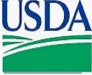 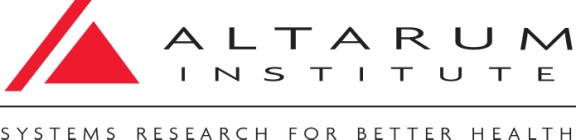 [DATE][NAME]
[ADDRESS][CITY, STATE ZIP]Dear [NAME]:We would like to take this opportunity to once again thank you for your cooperation as we move forward with the evaluation of your [INTERVENTION] Supplemental Nutrition Assistance Program-Education (SNAP-Ed) program. Enclosed is a packet of materials that will provide you with an overview and understanding of the plan we have designed for conducting a process evaluation of your SNAP-Ed program. This packet includes the following:A summary data collection plan for your program, including the type and number of respondents that we would like to recruit and a timeline for the data collection. This is simply for your information and does not require a response.A letter for you to send to staff members who are potential respondents. This introduces the study and asks for their participation, protecting information and advising them that participation is optional. At this time, we would just like you to read the letter and notify us of any changes you would like to make. We will ask that you send the letters out by [DATE]. However, we will be providing more guidance on this as the time nears.A contact information form for you to complete about potential staff respondents. We would greatly appreciate it if you could return this completed form to us by [DATE].We hope that you find this information helpful. We would like to schedule a brief call for us to go over the contents of this packet and our process evaluation plan for [SITE] with you; we will be following up with you by phone or e-mail to do so.I am looking forward to working with you and will be in touch soon.Sincerely,[SIGNATURE]J. Doe to J. Doe[NAME]
[TITLE]Draft Letter to Other Program Respondents (to be sent from program administrator)The letter below is intended for staff of [PROGRAM] who will be recruited for the process evaluation. Please copy the letter onto your letterhead, make any necessary adjustments, and send by [DATE]. We will follow up with each potential respondent to further explain the specifics of data collection and to schedule a meeting time. If you have any questions or should need any other assistance, please contact [NAME AND INFO]. Thank you!Dear [NAME],I am writing to inform you that we are taking part in a study titled “Models of SNAP-Ed Wave II” that is being conducted by Altarum Institute and RTI International under contract with the Food and Nutrition Service of the U.S. Department of Agriculture. The study is an evaluation of [PROGRAM] currently or soon to be implemented in [SCHOOLS/CENTERS]. Specifically, RTI will be measuring the behavior change of older adults and students who receive this nutrition education, and Altarum will be studying the process used to plan and implement [PROGRAM] with the goal of understanding what aspects of planning and implementing the program affect the program’s success. This information can then be used to make improvements to the program and/or allow it to be replicated in other settings.The contractors (Altarum and RTI) will be sending you a follow-up letter shortly with more details about the study and then follow up by phone to schedule an in-person interview. Your participation in the study is completely voluntary but would be greatly appreciated. Please know that anything that you say in the interview is private except as otherwise required by law and your responses will not be attached to your name or other any other identifying information. Nothing that you say during the interview will affect your employment or be used against your employer in any way. If you have any comments or would like further information about our participation, please feel free to contact [DEMONSTRATION PROJECT CONTACT INFO]. We do hope you choose to participate in this valuable evaluation of our program.Sincerely, [SIGNATURE][NAME][TITLE]Potential Respondent Contact Information FormINN: BASICSWe would like to collect information about potential respondents for this evaluation. Please fill out the form below to the best of your ability, and return it to [CONTACT INFO] by [DATE]. We will follow up with them shortly to provide more information and schedule discussions. If you have an existing list that includes all of the following information, please feel free to send that along instead. Call [NAME] at [NUMBER] with any questions. Thank you!Summary of Primary Data Collection Methods and Sources Included in the INN Process Evaluation Design Timeline for Food and Nutrition Service (FNS) Evaluation Data Collection Activities with INN*Approximate date; may need adjustment based on delivery of intervention in each individual sitePotential Respondent Contact Information FormUKCES: LEAP2We would like to collect some information about potential respondents for this evaluation. Please fill out the form below to the best of your ability, and return to [INFO] by [DATE]. We will follow up with them shortly to provide more information and schedule discussions. If you have an existing list that includes all of the following information, please feel free to send that along instead. Call [NAME] at [NUMBER] with any questions. Thank you!Summary of Primary Data Collection Methods and Sources Included in the UKCES Process Evaluation Design  Timeline for FNS Evaluation Data Collection Activities with UKCES*Approximate date; may need adjustment based on delivery of intervention in each individual sitePotential Respondent Contact Information FormMSUE: Eat Smart, Live StrongWe would like to collect some information about potential respondents for this evaluation. Please fill out the form below to the best of your ability, and return to [INFO] by [DATE]. We will follow up with them shortly to provide more information and schedule discussions. If you have an existing list that includes all of the following information, please feel free to send that along instead. Call [NAME] at [NUMBER] with any questions. Thank you!Summary of Primary Data Collection Methods and Sources Included in the MSUE Process Evaluation Design * MSUE is undergoing reorganization at this time, and the final sample sites have not yet been selected. Thus, the number of these respondents is an estimate provided by MSUE. Timeline for FNS Evaluation Data Collection Activities with MSUE[DATE][NAME][ADDRESS]Dear [NAME]:I am writing to follow up on your discussion with representatives from [PROGRAM] about the BASICS program. As you may recall, the BASICS program was developed by the Iowa Nutrition Network (INN) and is part of the U.S. Department of Agriculture’s Food and Nutrition Service (FNS) initiative designed to promote a healthful diet and physical activity through this special nutrition education program. As discussed, this program will be implemented at your school between [DATES]. To assess the effectiveness of the program, FNS has contracted with Altarum Institute and RTI International to conduct an independent evaluation of the program.The evaluation is being conducted in two parts:An impact evaluation of the program on positive nutrition behaviors among participants, conducted by RTI; andA process evaluation focusing on the planning process for the program and key steps undertaken during its implementation, conducted by Altarum. The information from this evaluation will provide insight into what positive behavior changes result from the program; what aspects of the program contributed to those changes; and what aspects of the program, if necessary, may need to be changed. It also provides crucial information that would allow other programs to replicate what you have accomplished. The process evaluation at your school involves one interview with the school principal, two interviews with the teachers in the classrooms where INN Building and Strengthening Iowa Community Support (BASICS) lessons are taught, and a group discussion with parents and caregivers of students who received the BASICS classes. Parents will receive [DOLLAR AMOUNT] for participating in this group discussion. In addition, sometime during the BASICS program at your school, we would like to observe one BASICS lesson for children. To ensure the success of this study, we are seeking your assistance with the process evaluation data collection efforts. In the following sections, we outline our expectations for staff involved in the study as well as the compensation we will provide for your assistance. Process: School PrincipalParticipate in one 30-minute interview at your school to discuss your views and experience with the BASICS program. The interview will take place shortly after the program ends at your school. I will be in your area [DATE] and would like to schedule an interview with you that day or week. Permit us to observe the delivery of this nutrition education program in your school in one classroom, on one occasion during the week of [DATE].Provide a space at your school one evening shortly after completion of the program to hold the group discussion with parents during the week of [DATE]. Process: Teachers of Classrooms Receiving the BASICS Program Participate in two 30-minute onsite interview for a $10.00 honorarium for each interview. One interview will be before the BASICS program begins, and one will be shortly after the program ends at your school in early [TIME FRAME].We may also ask these teachers to assist the BASICS instructor in distributing flyers to recruit parents and caregivers for a group discussion at the end of the BASICS program. The impact evaluation involves surveying parents of children participating in the BASICS program. Additionally, INN will survey students in the classroom in September and June as part of their evaluation of the BASICS program. In [DATE], we will send a study representative to meet with the school coordinator to explain the school’s role in the parent enrollment process. We simply ask teachers in the classrooms that are participating in the BASICS program to send home an information packet with each child that includes a consent form for parents and caregivers to complete and the survey questionnaire. The consent form will have YES/NO checkboxes for parents and caregivers to indicate whether they are willing to participate and, if so, will provide their contact information. Whether or not they agree to participate in the study, parents and caregivers will be instructed to return the form in a sealed envelope to their children’s teacher. Teachers will be asked to track the return of these sealed envelopes and distribute a token gift (e.g., a novelty pencil or eraser) to each child who returns the envelope. Parents and caregivers of children who agree to participate in the evaluation will be asked to complete and send the pre-survey to RTI in the envelope provided. RTI will mail the post-survey to the child’s home in June. Parents will receive a $10 cash honorarium for completing the pre-survey and a $15 cash honorarium for completing the post-survey.To ensure the success of this study, we are seeking your assistance. In the following sections, we outline our expectations for staff involved in the study as well as the compensation we will provide for their assistance.Impact: Participating School Participating schools will receive a $200 honorarium. We would ask for you to do as follows:Designate someone within the school (e.g., your administrative assistant, other office personnel) to collect and track parental consent forms from classroom teachers in late September and early October.Impact: School Coordinator (nominated by the School Principal)The School Coordinator will receive a $50 honorarium. We would ask the Coordinator to do as follows:Collect parental consent forms in their sealed envelopes from each of the classrooms participating in the BASICS Program on a daily basis during September and October for pick up each day by an RTI field representative.Impact: Teachers of Classrooms Receiving the Program Each participating teacher will receive a $25 honorarium for their assistance prior to the start and after the completion of the BASICS program and an additional $10 for completing a questionnaire after completion of the program. Specifically, we would ask the classroom teachers to do as follows:Send home an information packet with each child for parents and caregivers. The information packet will include a consent form on which parents and caregivers will indicate whether they are willing to participate in the study and a questionnaire. Track the returned, sealed envelopes and distribute a token gift to each child who returns an envelope. A tracking chart with stickers will be provided to assist in this process.We appreciate your consideration of this request. Participation in this external evaluation is completely voluntary. If an individual chooses to participate, answers will be kept private except as otherwise required by law and no specific identifying information will be released in conjunction with their comments. The goal of this study is to understand the workings of the BASICS program and possibly develop recommendations for improvement; therefore, any feedback, positive or negative, is appreciated and encouraged. We would like to coordinate with you on these data collection efforts. As a first step, a representative from each Altarum and RTI would like to schedule a call with you in the next few days to provide further details on the process and impact evaluation data collection plans and schedule a convenient time to meet with you in the fall. If you should have any questions or comments in the meantime, please feel free to contact Karen Morgan at RTI at 1-800-334-8571, ext. 27779, or [STAFF MEMBER]at Altarum at [TELEPHONE NUMBER].Sincerely,[SIGNATURE]								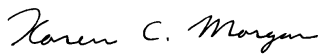 [STAFF MEMBER]	Karen Morgan, Ph.D.	Process Evaluation Data Collection Lead	Impact Evaluation Data Collection LeadAltarum Institute	RTI International[DATE][NAME][ADDRESS]Dear [NAME]:I am writing to follow up on your discussion with representatives from [PROGRAM] about the Building and Strengthening Iowa Community Support (BASICS) program. As you may recall, the BASICS program was developed by the Iowa Nutrition Network (INN) and is part of the U.S. Department of Agriculture’s Food and Nutrition Service (FNS) program aimed at providing all persons with a healthful diet and nutrition education. As you discussed, this program will be implemented at your school between [DATES]. To assess the effectiveness of the program, FNS has contracted with Altarum Institute and RTI International to conduct an independent evaluation of the program.The evaluation is being conducted in two parts:An impact evaluation of the program on positive nutrition behaviors among participants, conducted by RTI; andA process evaluation focusing on the planning process for the program and key steps undertaken during its implementation, conducted by Altarum. The information from this evaluation will provide insight into what positive behavior changes result from the program; what aspects of the program contributed to those changes; and what aspects of the program, if necessary, may need to be changed. It also provides crucial information that would allow other programs to replicate what you have accomplished. The impact evaluation involves surveying parents of children participating in the BASICS program. Additionally, INN will survey students in the classroom in September and June as part of their evaluation of the BASICS program. In [DATE], we will send a study representative to meet with the school coordinator to explain your school’s role in the parent enrollment process. We simply ask teachers in the classrooms that are participating in the BASICS program to send home an information packet with each child that includes a consent form for parents and caregivers to complete and the survey questionnaire. The consent form will have YES/NO checkboxes for parents and caregivers to indicate whether they are willing to participate and, if so, provide their contact information. Whether or not they agree to participate in the study, we need parents and caregivers to return the form in a sealed envelope to their children’s teacher. Teachers will be asked to track the return of these sealed envelopes and distribute a token gift (e.g., a novelty pencil or eraser) to each child who returns the envelope. Parents and caregivers of children participating in the BASICS program who agree to participate in the evaluation will be asked to complete and send the pre-survey to RTI in the envelope provided. RTI will mail the post-survey to the child’s home in June. Parents will receive a $10 cash honorarium for completing the pre-survey and a $15 cash honorarium for completing the post-survey.The process evaluation at your school involves only a mail questionnaire for the teachers in the classrooms where BASICS lessons will be provided. This will be sent to them after the BASICS program is finished at your school. Each teacher will receive a $10 honorarium for completing the survey.To ensure the success of this study, we are seeking your assistance. In the following sections, we outline the anticipated role for staff involved in the study as well as the compensation we will provide for your assistance.Participating School Participating schools will receive a $200 honorarium. We would ask for you to do as follows:Designate someone within the school (e.g., your administrative assistant, other office personnel) to collect and track parental consent forms from classroom teachers in late September and early October.School Coordinator (nominated by the School Principal)The School Coordinator will receive a $50 honorarium. We would ask the Coordinator to do as follows:Collect parental consent forms in their sealed envelopes from each of the classrooms participating in the BASICS program on a daily basis during September and October for pick up each day by an RTI field representative.Teachers of Classrooms Receiving the Program Each participating teacher will receive a $25 honorarium for their assistance prior to the start of the BASICS program and an additional $10 for completing a questionnaire after completion of the program. Specifically, we would ask the classroom teachers to do as follows:Send home an information packet with each child for parents and caregivers. The information packet will include the survey and a consent form on which parents and caregivers will indicate whether they are willing to participate in the study.Track the returned, sealed envelopes and distribute a token gift to each child who returns an envelope. A tracking chart with stickers will be provided to assist in this process.Complete a brief mailed questionnaire, as part of Altarum’s process evaluation, shortly after completion of the BASICS program.We appreciate your consideration of this request. Participation in this external evaluation is completely voluntary. If an individual chooses to participate, answers will be kept private except as otherwise required by law and no specific identifying information will be released in conjunction with their comments. The goal of this study is to understand the workings of the BASICS program, and possibly develop recommendations for improvement; therefore, any feedback, positive or negative, is appreciated and encouraged. We would like to coordinate with you on these data collection efforts. As a first step, a representative from RTI would like to schedule a call with you in the next few days to provide further details on the impact evaluation data collection plan and schedule a convenient time to meet with you in the fall. If you should have any questions or comments in the meantime, please feel free to contact Karen Morgan at RTI at 1-800-334-8571, ext. 27779, or [STAFF] at Altarum at [TELEPHONE NUMBER].Sincerely,[SIGNATURE]								[NAME]	Karen Morgan, Ph.D.	Process Evaluation Data Collection Lead	Impact Evaluation Data Collection LeadAltarum Institute	RTI International[DATE][NAME][ADDRESS]Dear [NAME]:I am writing to follow up on your discussion with representatives from [PROGRAM] about the LEAP2 program. As you may recall, the LEAP2 program was developed by [SPECIFICS] and is part of the U.S. Department of Agriculture’s Food and Nutrition Service (FNS) initiative aimed at promoting a healthful diet and physical activity via a nutrition education program. As discussed, this program will be implemented at your school between [DATES]. To assess the effectiveness of the program, FNS has contracted with Altarum Institute and RTI International to conduct an independent evaluation of the program. The evaluation is being conducted in two parts:An impact evaluation of the program on positive nutrition behaviors among participants, conducted by RTI; andA process evaluation focusing on the planning process for the program and key steps undertaken during its implementation, conducted by Altarum. The information from this evaluation will provide insight into what positive behavior changes result from the program; what aspects of the program contributed to those changes; and what aspects of the program, if necessary, may need to be changed. It also provides crucial information that would allow other programs to replicate what you have accomplished. The process evaluation at your school involves one interview with the school principal, one interview with the teachers in the classrooms where LEAP2 lessons will be provided, and a group discussion with parents and caregivers of children who received the LEAP2 classes. Parents will receive [DOLLAR AMOUNT] for participating in this group discussion. In addition, sometime during the LEAP2 program at your school we would like to observe one LEAP2 lesson for children. To ensure the success of this study, we are seeking your assistance with the process evaluation data collection efforts. In the following sections, we outline our expectations for staff involved in the study as well as the compensation we will provide for your assistance. Process: School PrincipalParticipate in one 30-minute interview at your school to discuss your views and experience with the LEAP2 program. The interview will be shortly after the program ends at your school. I will be in your area [DATE] and would like to schedule an interview with you that day or week. Permit us to observe the delivery of this nutrition education program in your school in one classroom, on one occasion during the week of [DATE].Provide a space at your school one evening shortly after completion of the program to hold the group discussion with parents during the week of [DATE]. Process: Teachers of Classrooms Receiving the LEAP2 Program Participate in a 30-minute onsite interview for a $10 honorarium, following the completion of the program during the week of [DATE]. We may also ask these teachers to assist the LEAP2 instructor in distributing flyers to recruit parents/caregivers for a group discussion at the end of the LEAP2 program. The impact evaluation involves surveying parents of children participating in the LEAP2 program, so there will be minimal burden or impact on the normal operations at the school. In [DATE], we will send a study representative to meet with the school coordinator to explain the school’s role in the parent enrollment process. We simply ask teachers in the classrooms that are participating in the LEAP2 program to send home an information packet with each child that includes a consent form for parents/caregivers to complete. The consent form will have YES/NO check boxes for parents and caregivers to indicate whether they are willing to participate and, if so, provide their contact information. Whether or not they agree to participate in the study, parents and caregivers will be instructed to return the form in a sealed envelope to their children’s teacher. Teachers will be asked to track the return of these sealed envelopes and distribute a token gift (e.g., a novelty pencil or eraser) to each child who returns the envelope. Parents and caregivers of children who agree to participate in the evaluation will be mailed a pre- and post-survey. Parents will receive a $10 cash honorarium for completing the pre-survey and a $15 cash honorarium for completing the post-survey.To ensure the success of this study, we are seeking your assistance. In the following sections, we outline our expectations for staff involved in the study as well as the compensation we will provide for their assistance.Impact: participating School Participating schools will receive a $200 honorarium. We would ask for you to do as follows:Designate someone within the school (e.g., your administrative assistant, other office personnel) to collect and track parental consent forms from classroom teachers in late September and early October.Impact: School Coordinator (nominated by the School Principal)The School Coordinator will receive a $50 honorarium. We would ask the Coordinator to do as follows:Collect parental consent forms in their sealed envelopes from each of the classrooms participating in the LEAP2 program on a daily basis during September and October for pick up each day by an RTI field representative.Impact: Teachers of Classrooms Receiving the Program Each participating teacher will receive a $25 honorarium for their assistance prior to the start of the LEAP2 program and an additional $10 for completing a questionnaire after completion of the program. Specifically, we would ask the classroom teachers to do as follows:Send home an information packet with each child for parents and caregivers. The information packet will include a consent form on which parents and caregivers will indicate whether they are willing to participate in the study and, if so, will provide their contact information. Track the returned, sealed envelopes and distribute a token gift to each child who returns an envelope. A tracking chart with stickers will be provided to assist in this process.Complete a brief mailed questionnaire, as part of Altarum’s process evaluation, shortly after completion of the LEAP2 program.We appreciate your consideration of this request. Participation in this external evaluation is completely voluntary. If an individual chooses to participate, answers will be kept private except as otherwise required by law and no specific identifying information will be released in conjunction with their comments. The goal of this study is to understand the workings of the LEAP2 program, and possibly develop recommendations for improvement; therefore, any feedback, positive or negative, is appreciated and encouraged. We would like to coordinate with you on these data collection efforts. As a first step, a representative from each Altarum and RTI would like to schedule a call with you in the next few days to provide further details on the process and impact evaluation data collection plans and schedule a convenient time to meet with you in the fall. If you should have any questions or comments in the meantime, please feel free to contact Karen Morgan at RTI at 1-800-334-8571, ext. 27779, or [STAFF] at Altarum at [TELEPHONE NUMBER].Sincerely,[SIGNATURE]								[NAME]	Karen Morgan, Ph.D.	Process Evaluation Data Collection Lead	Impact Evaluation Data Collection LeadAltarum Institute	RTI International	[DATE][NAME][ADDRESS]Dear [NAME]:I am writing to follow up on your discussion with representatives from [PROGRAM] about the LEAP2 program. As you may recall, the LEAP2 program was developed by [SPECIFICS] and is part of the U.S. Department of Agriculture’s Food and Nutrition Service (FNS) initiative aimed at promoting a healthful diet and physical activity via a nutrition education program. As discussed, this program will be implemented at your school between [DATES]. To assess the effectiveness of the program, FNS has contracted with Altarum Institute and RTI International to conduct an independent evaluation of the program.The evaluation is being conducted in two parts:An impact evaluation of the program on positive nutrition behaviors among participants, conducted by RTI; andA process evaluation focusing on the planning process for the program and key steps undertaken during its implementation, conducted by Altarum. The information from this evaluation will provide insight into what positive behavior changes result from the program; what aspects of the program contributed to those changes; and what aspects of the program, if necessary, may need to be changed. It also provides crucial information that would allow other programs to replicate what you have accomplished. The impact evaluation involves surveying parents of children participating in the LEAP2 program, so there will be minimal burden or impact on the normal operations at the school. In [DATE], we will send a study representative to meet with the school coordinator to explain your school’s role in the parent enrollment process. We simply ask teachers in the classrooms that are participating in the LEAP2 program to send home an information packet with each child that includes a consent form for parents and caregivers to complete. The consent form will have YES/NO checkboxes for parents and caregivers to indicate whether they are willing to participate and, if so, provide their contact information. Whether or not they agree to participate in the study, we need parents and caregivers to return the form in a sealed envelope to their children’s teacher. Teachers will be asked to track the return of these sealed envelopes and distribute a token gift (e.g., a novelty pencil or eraser) to each child who returns the envelope. Parents and caregivers of children participating in the LEAP2 program who agree to participate in the evaluation will be mailed a pre- and post-survey. Parents will receive a $10 cash honorarium for completing the pre-survey and a $15 cash honorarium for completing the post-survey.The process evaluation at your school involves only a mail questionnaire for the teachers in the classrooms where LEAP2 lessons will be provided. This will be sent to them after the LEAP2 program is over at your school. Each teacher will receive a $10 honorarium for completing the survey.To ensure the success of this study, we are seeking your assistance. In the following sections, we outline the anticipated role for staff involved in the study as well as the compensation we will provide for your assistance.Participating School Participating schools will receive a $200 honorarium. We would ask for you to do as follows:Designate someone within the school (e.g., your administrative assistant, other office personnel) to collect and track parental consent forms from classroom teachers in late September and early October.School Coordinator (nominated by the School Principal)The School Coordinator will receive a $50 honorarium. We would ask the Coordinator to do as follows:Collect parental consent forms in their sealed envelopes from each of the classrooms participating in the LEAP2 program on a daily basis during September and October for pick up each day by an RTI field representative.Teachers of Classrooms Receiving the Program Each participating teacher will receive a $25 honorarium for their assistance prior to the start of the LEAP2 program and an additional $10 for completing a questionnaire after completion of the program. Specifically, we would ask the classroom teachers to do as follows:Send home an information packet with each child for parents and caregivers. The information packet will include a consent form on which parents and caregivers will indicate whether they are willing to participate in the study and, if so, will provide their contact information. Track the returned, sealed envelopes and distribute a token gift to each child who returns an envelope. A tracking chart with stickers will be provided to assist this process.Complete a brief mailed questionnaire, as part of Altarum’s process evaluation, shortly after completion of the LEAP2 program.We appreciate your consideration of this request. Participation in this external evaluation is completely voluntary. If an individual chooses to participate, answers will be kept private except as otherwise required by law and no specific identifying information will be released in conjunction with their comments. The goal of this study is to understand the workings of the LEAP2 program, and possibly develop recommendations for improvement; therefore, any feedback, whether positive or negative, is appreciated and encouraged. We would like to coordinate with you on these data collection efforts. As a first step, a representative from RTI would like to schedule a call with you in the next few days to provide further details on the impact evaluation data collection plan and schedule a convenient time to meet with you in the fall. If you should have any questions or comments in the meantime, please feel free to contact Karen Morgan at RTI at 1-800-334-8571, ext. 27779, or [STAFF] at Altarum at [TELEPHONE NUMBER].Sincerely,[SIGNATURE]								[NAME]	Karen Morgan, Ph.D.	Process Evaluation Data Collection Lead	Impact Evaluation Data Collection LeadAltarum Institute	RTI International	[DATE][NAME][ADDRESS]Dear [NAME]:I am writing to follow-up on your discussion with representatives from the Michigan State University Extension (MSUE) about the Eat Smart, Live Strong program. As you may recall, the Eat Smart, Live Strong program is part of the U.S. Department of Agriculture’s Food and Nutrition Service (FNS) efforts aimed at providing all persons with a healthful diet and nutrition education. As you have discussed with representatives from [SPECIFICS], [fill in number] of groups of up to 10 older adults will be recruited to participate in this program at your center this spring. To assess the effectiveness of the program, FNS has contracted with Altarum Institute and RTI International to conduct an independent evaluation of the program.The evaluation is being conducted in two parts:An impact evaluation of the program on positive nutrition behaviors among participants, conducted by RTI; andA process evaluation focusing on the planning process for the program and key steps undertaken during its implementation, conducted by Altarum. The information from this evaluation will provide insight into what positive behavior changes result from the program; what aspects of the program contributed to those changes; and what aspects of the program, if necessary, may need to be changed. It also provides crucial information that would allow other programs to replicate what you have accomplished. The impact evaluation involves surveying the older adults who participate in the Eat Smart, Live Strong program. Those who agree to participate in the evaluation will complete a survey on site at your center prior to the first class and will be mailed a survey at their home after the program is completed (with a follow-up telephone interview as an option). Participants will receive a $10 honorarium for completing the pre-survey and $15 honorarium for completing the post-survey. MSUE is conducting onsite surveys of participants before the first class and after the last class, as part of their evaluation of the program.The process evaluation at your center includes one interview with the center director, and a group discussion with 8–10 of the older adults who participated in any of the Eat Smart, Live Strong groups at your center. The older adults who participate in the group discussion will receive $50 for participating in this group discussion. The interview and group discussion will take place shortly after the completion of the program. In addition, during the program, we would like to observe one of the Eat Smart, Live Strong program classes at your center. To ensure the success of this study, we are seeking your assistance with the three process evaluation data collection efforts that we would like to conduct at your center. Class observation. We would like to observe the delivery of the Eat Smart, Live Strong program in your center on one occasion during the week of [DATE].In-person 30-minute interview. We would like to spend time with you or your program manager to discuss your views and experience with the Eat Smart, Live Strong program. The interview will be conducted shortly after the program ends at your center. I will be in your area [WEEK] and would like to schedule an interview with you or your program manager at a convenient time during that week. Group discussion with class participants. We would like your help in recruiting for and providing a space at your center shortly after completion of the program, to hold a 1.5- to 2-hour group discussion with older adults who participated in the Eat Smart, Live Strong classes at your center. We would like to conduct this group discussion on the same date that we come to interview you. Participation in this external evaluation is completely voluntary. If an individual chooses to participate, answers will be kept private except as otherwise required by law and no specific identifying information will be released in conjunction with their comments. The goal of this study is to understand the workings of the Eat Smart, Live Strong program and possibly develop recommendations for improvement; therefore, any feedback, positive or negative, is appreciated and encouraged. I will contact you in the coming weeks to answer your questions and schedule our on-site visits for the process evaluation. If you should have any questions or comments before then, please feel free to contact me at [E-MAIL AND/OR TELEPHONE NUMBER]. Sincerely,[SIGNATURE]								[NAME]		Process Evaluation Data Collection Lead	Altarum InstituteQuestions and Answers about the Group Discussion at [DISCUSSION GROUP SITE]What is the purpose of this group discussion?The purpose of the group discussion is to talk with participants who or parents whose children took part in [PROGRAM]. The goal is to use this information to develop ideas for improving nutrition education for older adults and children.Who can and cannot participate?The first 10 people to sign up for [PROGRAM] can participate. [FOR EAT SMART, LIVE STRONG ONLY: Unfortunately, people who have not attended the Eat Smart, Live Strong program at your center cannot participate.]Who is conducting this project?Altarum Institute will lead the group discussion. Altarum is talking to older adults and parents of children who participated in [PROGRAM] as part of a federally funded project studying model nutrition education programs across the country. For more information on Altarum, go to www.altarum.org Will my participation in this discussion affect the services I receive? Your voluntary participation will not affect any services that you or your family receive or can receive in the future. How do I know my information will be kept private?Your full name will not be used during the discussion or in any report or documents that we share with others. Why should I participate?The group discussion is an opportunity for you to provide input on what worked well and what could be improved in the [PROGRAM] program at [LOCATION]. As an appreciation for the time and effort involved in participating you will be given a $50 gift certificate at [STORE]. How and when will I be paid?You will be given the [$50 INCENTIVE-CUSTOMIZE] right after the group discussion is completed and will be asked to complete a form to verify that you received the incentive. [If applicable] Is child care available?Yes, child care will be provided on site. OR No, we are sorry child care is not available.Is transportation assistance available?Sorry, we do not have special transportation assistance available. [CUSTOMIZE FOR OLDER ADULTS FOR EAT SMART, LIVE STRONG TO NOTE COORDINATED TRANSPORTATION ASSISTANCE WITH CENTER] Can I bring someone along (e.g., a friend, another adult)? Only one adult per household can participate in the group. You or your child must have taken part in the [PROGRAM] nutrition education activities to be in the group. If another adult comes with you to the group, they will not be able to join you in the room where the discussion is held.What will the group discussion be like?It will be 2 hours long. There will be 8–10 participants (people like you) and a group moderator.[CUSTOMIZE] Food and drinks will be served.The discussion will be private but, with your permission, will be tape recorded for use by the moderators only.The group moderator will begin by explaining the purpose of the group and then ask different questions about your experiences with the nutrition education program at your child’s school or your senior center.Who should I call if I have more questions?If you have questions, please feel free to contact [NAME] at [E-MAIL]. E-mail your question, and she will respond as quickly as possible. Alternatively, you can call [NAME] at [PHONE NUMBER].Script for Focus Group Reminder CallsHello,Is [NAME] at home? My name is [NAME], and I am calling to remind you about the group meeting you signed up for on [DATE AND TIME]. Thank you for agreeing to share your thoughts about the [PROGRAM] at your senior center or your child’s school. The group will meet on [LOCATION], at [TIME]. We will give you a total of $50 as a [TYPE OF GIFT CARD] to be in the group meeting. This money is to thank you for your time. We ask that you arrive [TIME—15 MINUTES BEFORE DESIGNATED TIME OF FOCUS GROUP] to register. The discussion group will start right at [TIME]. It is very important that you show up on time. Thank you again and we look forward to seeing you on [DATE AND TIME] at [LOCATION].If you have any questions, you can contact [CONTACT INFORMATION].Dear [NAME]:Thank you for signing up for the group discussion about [INTERVENTION].The group discussion is scheduled to be held at:[LOCATION] [DAY OF WEEK, DATE] from [START AND END TIME] Note: The group will take place during your child’s class time, so child care is not needed. OR child care will be provided. [ELIMINATE THIS ALTOGETHER IF DISCUSSION IS WITH SENIOR CITIZENS.]We look forward to hearing what you think about the [PROGRAM] nutrition education program when we meet you at [DISCUSSION GROUP LOCATION]. Please know that all the information you provide will be kept private except as otherwise required by law. Sincerely,[DISCUSSION GROUP CONTACT NAME] [PHONE NUMBER] CONTACT FOR LAST MINUTE INFORMATION ON DATE OF GROUP: [PHONE NUMBER]Nutrition Education Evaluation		Consent to Participate in Group DiscussionYou are being asked to participate in a group discussion for a nutrition education study conducted by Altarum Institute. Your participation is important to this center and will help the agency improve the nutrition education provided to center/school participants. All of your answers and the information you provide will be kept private except as otherwise required by law. Your name will never be included in any reports, and none of your answers will be linked to you in any way. You do not have to participate in this discussion group. Even if you agree to participate now, you may stop participating AT ANY TIME or refuse to answer ANY QUESTION.Your participation will not change the benefits you (or your child) receive (or care your child receives). You will be given [AMOUNT] even if you decide to stop participating in this group discussion.If you have any questions about this research study, you may call me. Thank you.Valerie LongStudy Director(207) 772-1410, ext. 116.Valerie.Long@altarum.orgI agree to take part in this discussion group and to be audio recorded. I have read the above group discussion description. Anything that I did not understand was explained to me by the focus group facilitator, and my questions were answered to my satisfaction. ________________________________________________________________________Signature						DateI have received a [AMOUNT] from the group leader.________________________________________________________________________Signature						DateEvaluación de la Educación de NutriciónConsentimiento de participación en el grupo de conversaciónSe le ofrece participar en un grupo de conversación para el estudio de la educación de nutrición. Su participación es importante para esta organización y ayudará a la agencia a mejorar la enseñanza de nutrición que todas personas reciben. Todas respuestas e información que ofreces se mantendrá privado. Nunca se incluirá su nombre en ningún reporte y sus respuestas no serán relacionadas de ninguna manera a usted.No tiene la obligación de participar en este grupo de conversación. Si usted decida participar, tiene la libertad de dejar de hacerlo EN CUALQUIER MOMENTO o de negarse a responder CUALQUIERA DE LAS PREGUNTAS. Su participación no cambiará la atención o beneficios que usted o sus hijos reciben o recibirán en un futuro. Le damos [AMOUNT] para participar aun que decidas dejar de participar en el grupo de conversación.Si usted tenga preguntas acerca de este estudio de investigación, puede llamar a Gloria Aponte Clarke al (207) 772-1410. Gloria habla español.Muchas gracias.Valerie LongDirectora del proyectoEstoy de acuerdo en participar en este grupo de conversación y que sea grabado. He leído la descripción del objetivo de este grupo de conversación. El líder de la conversación me ha explicado lo que no entendí, y mis preguntas fueron contestadas a mi satisfacción. Confirmo que he recibido copia de este formulario para mi uso personal. ________________________________________________________________________Firma							 FechaHe recibido [AMOUNT] del líder del grupo.________________________________________________________________________Firma							 FechaPlease Tell Us What You Think!We want to hear your thoughts about 
[PROGRAM].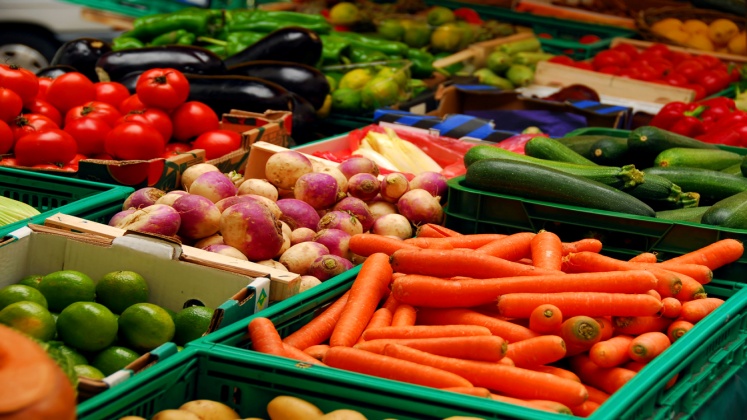 When:	[DATE]Time:	[TIME]Where: [LOCATION]To sign up for this group, talk to [RECRUITER, OR CUSTOMIZE WITH “call 1-800…”]. Space is limited to 10 group participants, so sign up early!You will receive a reminder call 1 day before the group discussion date.You will receive a $50 gift card for your time.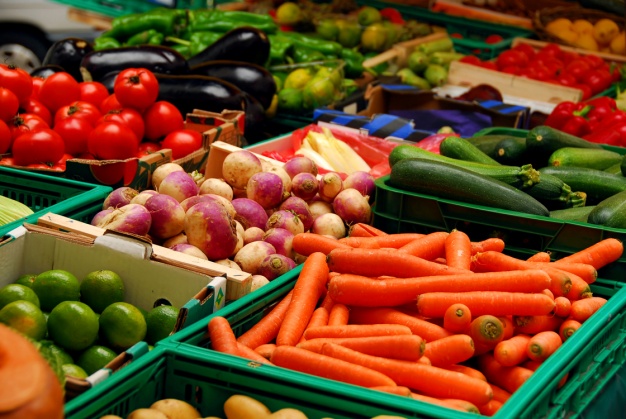 [CUSTOMIZE: Breakfast/Snacks/Lunch] will be provided.Please Share some Information about You and Your ChildPlease do not write your name or your child’s name on this paper. If you do not wish to provide an answer to a question, please leave it blank. What is your relationship to the child or children who participated in the [customize] program?Mother/stepmother Father/stepfather Other: ________________________ Please write in the age of each of your children who participated in [customize]?Child 1: _____	Child 2: _____	Child 3: _____	Child 4: _____	Child 5: _____Do you do most of the food shopping for your household?Yes No, someone else does Do you do most of the food preparation for your household?Yes No, someone else does How far did you go in school?Eighth grade or less Some high school but did not graduate High school graduate or GED Some college or a 2-year degree A 4-year college graduate More than a 4-year college degree Are you Hispanic or Latino? (Check one.)Yes No What is your race? (Check all that apply.)American Indian or Alaskan Native Asian Black or African-American Native Hawaiian or other Pacific Islander White What year were you born? _________________Thank you! Algunas preguntasPor favor no escriba su nombre o el nombre de su niño en este papel. Si usted no desee poner una respuesta a una pregunta, por favor déjela en blanco.¿Cuál es su relación al niño/a los niños que participaron en el programa de [PROGRAM]?Madre/madrastraPadre/padrastroOtro: ________________________Escriba la edad de su niño o niños que participado en el programa de [PROGRAM].Niño 1 ______	Niño 2 ______	Niño 3 ______	Niño 4 ______	Niño 5 ______¿Hace usted la mayor parte de las compras de alimento en su familia? SíNo¿Hace usted la mayor parte de preparación de alimento en su familia? SíNo¿Qué tan lejos llegó en la escuela? Menos que preparatoria (high school)Diploma/Graduado de Preparatoria (high school)Grado de Educación General (G.E.D.)Algo de estudios universitariosGrado de bachillerGraduado o grado profesional¿Es usted hispano o latino?SíNo¿Cuál es su raza? (marcar todos los que aplican) Indio o nativo de AlaskaAsiáticoNegro o afroamericano Nativo de Hawái¿En qué año nació? __________________Gracias! SNAP-Ed: Recruitment Protocol for Structured Group Interviews with ParentsRecruitment strategies. Recruitment will begin a minimum of 3 weeks before the projected group interview date. Altarum Institute created the following English and Spanish documents to be used in recruitment:Recruitment letters to be tailored and printed on an Altarum letterhead Recruitment fliers to be posted or handed out at the intervention site or other venues where focus group participants should be recruitedRecruitment FAQ sheets for participants Recruitment postcards tailored to the intervention participantsA toll-free telephone number for participants to call with questions and register or recruitment to take place on site and participants register at the head start center (telephone scripts will be used for recruitment and reminder phone calls)Onsite encouragement to participate from the classroom teacher and the onsite coordinatorDeveloping recruitment lists. A purposive sample will be created for each intervention site. Altarum will develop a recruitment list of persons in intervention classrooms that qualify for the group interviews. All persons on the recruitment list will be eligible to participate in the structured group interview. Registration. Altarum will advertise a toll-free phone number for participants to call with questions and/or register with front office staff at the intervention location. Ten to 12 parents will be registered for each group interview, allowing for a 30 percent no-show rate to reach an ideal group interview size of eight participants. Persons calling the recruitment telephone line will be matched against the recruitment lists to assess eligibility. Persons registering on site will be matched against the recruiting lists. Location and incentives. The structured group interviews will be held at the intervention sites to facilitate attendance, or an alternative site that is convenient to participants. If needed, child care will be provided or groups will take place during classroom time. Each participant will receive an incentive of [AMOUNT AND GIFT CERTIFICATE LOCATION].Site-level contact person. Each site will identify a contact person who will assist Altarum to ensure adequate participation for the structured group interviews. Altarum staff will work with the contact person to choose an appropriate group interview date, time and room. The site contact would be responsible for the following: Assistance in choosing an appropriate date, time, and room for the group interviewPlacing recruitment letters and a flier in appropriate locations (3 weeks and 1 week before the date) of those parents on the recruitment listOptional: Posting the recruitment fliers in the participant areas or classrooms (2 weeks before the date)Placing confirmation postcards for registered parents in appropriate locations (1 day before the date)Reminder phone calls to registered participants (1 day before the date of the structured group discussion)Encouragement of participants to registerIf needed, coordination of child care providers and the child care roomRecruitment timeline. Four weeks prior to the group interview, Altarum will mail the recruitment materials to the contact site person. These include a recruitment flier, a clipboard with a registration sheet, a list of frequently asked questions, a reminder postcard, and a confirmation letter. Three weeks prior to the group interview, the site contact person will place recruitment letters in appropriate locations.Optional: Two weeks prior to the group interview, recruitment fliers will be posted in areas of the intervention site where participants congregate. One week prior to the group interview, the site contact person will place recruitment letters or confirmation letters for those already registered in appropriate locations. One day before the group interview, the site contact person will place confirmation postcards for registered participants in appropriate locations.Persons who agree to participate will receive a reminder call the day before the group interview. The intervention center [or Altarum] will place the reminder calls.Staffing. Altarum will have two staff members present at each group interview. One staff member will be an experienced group moderator. For Spanish-language groups, one staff member will be an experienced, bilingual (English/Spanish) focus group moderator. The role of the second staff person will be to assist with registering participants, manage any issues that arise while the focus group is being conducted (e.g., outside noise, the need for additional chairs, late-arriving participants), take notes, and audio-record.¡Queremos saber lo que ustedes piensan!Queremos oír sus pensamientos sobre el programa de salud que su niño recibió.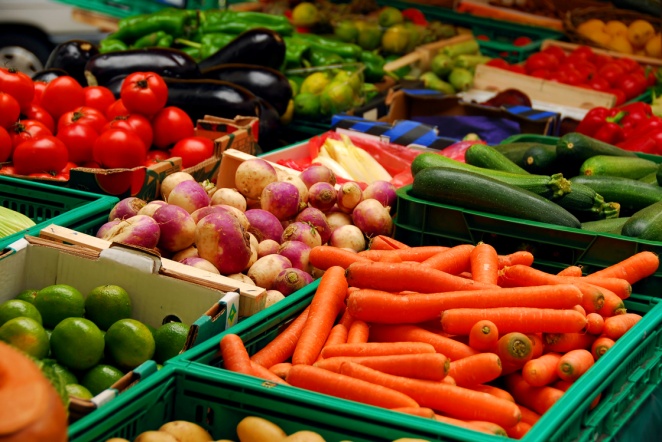 Cuándo:	[DATE]Tiempo:	[TIME]Dónde: El Centro de [LOCATION]Para inscribirse en este grupo, habla con [NAME] o llama [TELEPHONE NUMBER].Por participar, usted recibirá [$50] por tu tiempo.Customize: Desayuno se servirá.SNAP-Ed Wave II Structured Group Interview
Eligibility and Frequently Asked Questions ScriptEligibility screening if using call-in number:Thank you for calling. First I need to ask you a few questions:What State are you calling from?Which school does your child attend?What town is the school in? Which [center/classroom] does your child attend?What is your name?If the adult’s child is in one of the intervention centers/classrooms, then she/he is eligible.What is the purpose of this group discussion?The purpose of the group discussion is to talk with parents whose children took part in [PROGRAM]. The goal is to use this information to develop ideas for improving nutrition education.Who is conducting this project?Altarum Institute will lead the group discussion. Altarum is talking to parents of children who participated in [PROGRAM] as part of a federally funded project studying model nutrition education programs across the country. For more information on Altarum, visit http://www.altarum.org.How will this affect the services that I receive or my child receives? Your voluntary participation will not affect any services that you or your family receive or can receive in the future. How do I know that my information will be kept private?Your full name will not be used during the discussion or in any report or documents that we share with others.Why should I participate?The group discussion is an opportunity for you to provide input on what worked well and what could be improved in the [PROGRAM] program at your child’s school. As an appreciation for the time and effort involved in participating, you will be given a $50 gift certificate [CUSTOMIZE].How and when will I be paid?You will be given $50 gift certificate [CUSTOMIZE] right after the group discussion is completed.Is child care available?Yes, child care will be provided on site. OR No, we are sorry that child care is not available.Is transportation available?Sorry, we do not provide transportation.Can I bring someone along (a friend)? Only one person per household can participate in the group, and only a parent or a child who has taken part in the [PROGRAM] nutrition education activities can participate. If another adult comes with you to the group, they will not be able to participate in the discussion.What will the group discussion be like?It will be 2 hours long. There will be 8–10 parents like you and a group moderator.[CUSTOMIZE: Food and drinks] will be served.The discussion will be private but, with your permission, will be tape recorded for use by the moderators only.The group moderator will begin by explaining the purpose of the group and then ask different questions about parents’ experiences with the nutrition education program at your child’s school.Who should I call if I have questions?If you have questions, please feel free to contact [NAME] at [E-MAIL]. E-mail your question and she will respond as quickly as possible. Alternatively, you can call [NAME] at [PHONE NUMBER].Thank you for agreeing to participate. We look forward to meeting you!Sign-Up Form for Group DiscussionPlease fill out the form only if your child participated in [BASICS or LEAP2] in his or her classroom at school and you want to be part of the group discussion. First come, first served. If all 10 spots are filled, we will close the discussion group to additional participants.Parent/Guardian Name: _________________________________________________________________________Parent/Guardian Phone Number: _________________________________________________________________Name of Child Who Participated in [BASICs or LEAP2]: ________________________________________________Name of This Child’s School: ______________________________________________________________________Grade of This Child: _____________________________________________________________________________This Child’s Classroom Teacher: ___________________________________________________________________Inscribirse en el Grupo de DiscusiónRellene por favor solamente si su niño participara en [PROGRAM] en su escuela y quiera ser parte de la discusión de grupo. Hay solamente 10 espacios. Si se llenen los 10 lugares, cerraremos al grupo de discusión.Nombre del padre/guardián: _____________________________________________________________________Número de teléfono del padre/guardián: ___________________________________________________________Nombre del niño que participó en [PROGRAM]:______________________________________________________Nombre de la escuela del niño: ___________________________________________________________________Grado de este niño: _____________________________________________________________________________Profesor de la sala de clase del niño: _______________________________________________________________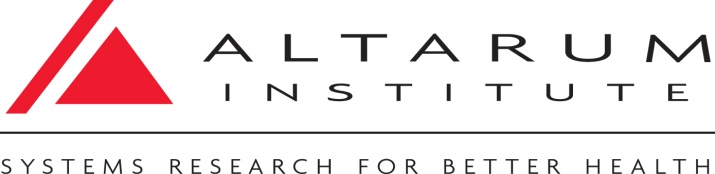 [DATE]:Dear [CLASSROOM TEACHER]:Altarum Institute is organizing group discussions to hear parents’ thoughts about [PROGRAM] at [SCHOOL]. As you know, parents’ opinions are very important to understanding the impact of an educational intervention. For participating in the 2-hour group discussion, parents will receive a $50 gift certificate at [LOCATION]. The group is scheduled to be held in [LOCATION AND TIME]. We hope that you will encourage parents of children in your class to participate. Below are some details about the group so that you have some background.The purpose of the group discussion is to hear directly from parents about their opinions on [PROGRAM]. Parents’ voices are an important part of understanding how [INTERVENTION] took place in [SCHOOL].How will the group be run?The group discussion will have 8–10 participants and a group moderator.Refreshments will be served.Child care will be provided, or the group will take place during the child’s class time.The discussion will be private, but the discussion will be tape recorded for use by the moderators only.The group moderator will explain the purpose of the group at the beginning and the topics that will be discussed during the group. The moderator will then ask the group different questions about their experiences with the nutrition education program.Please encourage parents to call 1-800-xxx-xxxx to register for the group or ask any questions about the group.Thank you for your help.[PROJECT EVALUATION LEAD]Sign-Up Form for Group DiscussionPlease fill out the form only if you have enrolled and attended the Eat Smart, Live Strong classes at your senior center and want to be part of the group discussion. First come, first served. If all 10 spots are filled, we will close the discussion group to additional participants.Senior Center Where You Participated in Eat Smart, Live Strong Classes: _____________________________________________________________________________________________Your Name: ___________________________________________________________________________________Your Phone Number: ___________________________________________________________________________Name of Your Eat Smart, Live Strong Instructor: _____________________________________________________[DATE]:Dear [SENIOR CENTER DIRECTOR]:Altarum Institute is organizing group discussions to hear participants’ thoughts about nutrition education at [INTERVENTION SITE]. The participants’ opinions are very important. For participating in a 1.5- to 2-hour group, discussion participants will receive a [GIFT CERTIFICATE]. The group is scheduled to be held in [LOCATION AND TIME]. We hope that you encourage participants to participate. Below are some details about the group so that you have some background.What will the group discussion be like?The group discussion will have 8–10 participants and a group moderator.Refreshments will be served.The discussion will be private, but the discussion will be tape recorded for use by the moderators only.The group moderator will explain the purpose of the group at the beginning and the topics that will be discussed during the group. The moderator will then ask the group different questions about their experiences with the nutrition education program.Please distribute the flyer that we have enclosed to help you recruit for this group and encourage participants to sign up with the receptionist, [RECEPTIONIST], at [CENTER]. If participants have any questions, they can call 1-800-000-000 to ask any questions about the group. Thank you for your help.[PROJECT EVALUATION LEAD]Please share some information about you.Please do not write your name on this paper. If you do not wish to provide an answer to a question, please leave it blank. How many days a week do you eat lunch or dinner at home?1		34567Who does most of the food shopping for the food that you eat at home?I doA friend or family memberAll my meals are prepared outside of my homeOther _______________________Who does most of the food preparation for the meals that you eat at home?I doA friend or family memberMost of my meals are delivered prepared to my houseThe senior center where I eat most of my meals Other _______________________How far did you go in school?Eighth grade or less Some high school but did not graduate High school graduate or GED Some college or a 2-year degree A 4-year college graduate More than a 4-year college degree Are you Hispanic or Latino? (Check one.)Yes No What is your race? (Check all that apply.)American Indian or Alaskan Native Asian Black or African-American Native Hawaiian or other Pacific Islander White What year were you born? _________________Thank you!Materials to Be Included in PacketExamples Provided in AppendixCover Letter to Program AdministratorOne letter provided. This letter will be tailored where indicated and sent to program administrators from each siteDraft Letter for Program Administrators to send to program and partner level respondentsOne letter provided. This letter will be tailored where indicated and sent by the program administrator to potential program- and partner-level respondents from each site.Respondents Contact Information FormOne tailored form provided for each Supplemental Nutrition Assistance Program-Education (SNAP-Ed) Wave II demonstration program.Primary Data Collection Plan SummaryOne tailored plan provided for each SNAP-Ed Wave II demonstration program.Data Collection Plan TimelineOne tailored timeline provided for each SNAP-Ed Wave II demonstration program.Respondent Type#Contact InformationContact InformationContact InformationDemonstration Project Staff1Name:Name:Demonstration Project StaffFull Title:Full Title:Demonstration Project StaffDaytime Phone Number:Daytime Phone Number:Demonstration Project StaffE-mail Address:E-mail Address:Demonstration Project StaffWork Address:Work Address:Demonstration Project Staff2Name:Name:Demonstration Project Staff2Full Title:Full Title:Demonstration Project Staff2Daytime Phone Number:Daytime Phone Number:Demonstration Project Staff2E-mail Address:E-mail Address:Demonstration Project Staff2Work Address:Work Address:Demonstration Project Staff3Name:Name:Demonstration Project Staff3Full Title:Full Title:Demonstration Project Staff3Daytime Phone Number:Daytime Phone Number:Demonstration Project Staff3E-mail Address:E-mail Address:Demonstration Project Staff3Work Address:Work Address:Demonstration Project Staff4Name:Name:Demonstration Project Staff4Full Title:Full Title:Demonstration Project Staff4Daytime Phone Number:Daytime Phone Number:Demonstration Project Staff4E-mail Address:E-mail Address:Demonstration Project Staff4Work Address:Work Address:Demonstration Project Staff5Name:Name:Demonstration Project Staff5Full Title:Full Title:Demonstration Project Staff5Daytime Phone Number:Daytime Phone Number:Demonstration Project Staff5E-mail Address:E-mail Address:Demonstration Project Staff5Work Address:Work Address:Implementation Site Key Contact: School Principals1Name:Name:Implementation Site Key Contact: School PrincipalsFull Title:Full Title:Implementation Site Key Contact: School PrincipalsSchool Name:School Name:Implementation Site Key Contact: School PrincipalsDaytime Phone Number:Daytime Phone Number:Implementation Site Key Contact: School PrincipalsE-mail Address:E-mail Address:Implementation Site Key Contact: School PrincipalsWork Address:Work Address:Implementation Site Key Contact: School Principals2Name:Implementation Site Key Contact: School PrincipalsFull Title:Implementation Site Key Contact: School PrincipalsSchool Name:Implementation Site Key Contact: School PrincipalsDaytime Phone Number:Implementation Site Key Contact: School PrincipalsE-mail Address:Implementation Site Key Contact: School PrincipalsWork Address:Respondent Type#Contact InformationContact InformationImplementation Site Key Contact: School Principals3Name:Implementation Site Key Contact: School PrincipalsFull Title:Implementation Site Key Contact: School PrincipalsSchool Name:Implementation Site Key Contact: School PrincipalsDaytime Phone Number:Implementation Site Key Contact: School PrincipalsE-mail Address:Implementation Site Key Contact: School PrincipalsWork Address:Implementation Site Key Contact: School Principals4Name:Implementation Site Key Contact: School PrincipalsFull Title:Implementation Site Key Contact: School PrincipalsSchool Name:Implementation Site Key Contact: School PrincipalsDaytime Phone Number:Implementation Site Key Contact: School PrincipalsE-mail Address:Implementation Site Key Contact: School PrincipalsWork Address:Implementation Site Key Contact: School Principals5Name:Implementation Site Key Contact: School PrincipalsFull Title:Implementation Site Key Contact: School PrincipalsSchool Name:Implementation Site Key Contact: School PrincipalsDaytime Phone Number:Implementation Site Key Contact: School PrincipalsE-mail Address:Implementation Site Key Contact: School PrincipalsWork Address:Implementation Site Key Contact: School Principals6Name:Implementation Site Key Contact: School PrincipalsFull Title:Implementation Site Key Contact: School PrincipalsSchool Name:Implementation Site Key Contact: School PrincipalsDaytime Phone Number:Implementation Site Key Contact: School PrincipalsE-mail Address:Implementation Site Key Contact: School PrincipalsWork Address:Implementation Site Key Contact: School Principals7Name:Implementation Site Key Contact: School PrincipalsFull Title:Implementation Site Key Contact: School PrincipalsSchool Name:Implementation Site Key Contact: School PrincipalsDaytime Phone Number:Implementation Site Key Contact: School PrincipalsE-mail Address:Implementation Site Key Contact: School PrincipalsWork Address:Implementation Site Key Contact: School Principals8Name:Implementation Site Key Contact: School PrincipalsFull Title:Implementation Site Key Contact: School PrincipalsSchool Name:Implementation Site Key Contact: School PrincipalsDaytime Phone Number:Implementation Site Key Contact: School PrincipalsE-mail Address:Implementation Site Key Contact: School PrincipalsWork Address:Implementation Site Key Contact: School Principals9Name:Implementation Site Key Contact: School PrincipalsFull Title:Implementation Site Key Contact: School PrincipalsSchool Name:Implementation Site Key Contact: School PrincipalsDaytime Phone Number:Implementation Site Key Contact: School PrincipalsE-mail Address:Implementation Site Key Contact: School PrincipalsWork Address:Implementation Site Key Contact: School Principals10Name:Implementation Site Key Contact: School PrincipalsFull Title:Implementation Site Key Contact: School PrincipalsSchool Name:Implementation Site Key Contact: School PrincipalsDaytime Phone Number:Implementation Site Key Contact: School PrincipalsE-mail Address:Implementation Site Key Contact: School PrincipalsWork Address:Respondent Type#Contact InformationContact InformationImplementation Site Key Contact: School Principals11Name:Implementation Site Key Contact: School PrincipalsFull Title:Implementation Site Key Contact: School PrincipalsSchool Name:Implementation Site Key Contact: School PrincipalsDaytime Phone Number:Implementation Site Key Contact: School PrincipalsE-mail Address:Implementation Site Key Contact: School PrincipalsWork Address:Implementation Site Key Contact: School Principals12Name:Implementation Site Key Contact: School PrincipalsFull Title:Implementation Site Key Contact: School PrincipalsSchool Name:Implementation Site Key Contact: School PrincipalsDaytime Phone Number:Implementation Site Key Contact: School PrincipalsE-mail Address:Implementation Site Key Contact: School PrincipalsWork Address:Implementation Site Key Contact: School Principals13Name:Implementation Site Key Contact: School PrincipalsFull Title:Implementation Site Key Contact: School PrincipalsSchool Name:Implementation Site Key Contact: School PrincipalsDaytime Phone Number:Implementation Site Key Contact: School PrincipalsE-mail Address:Implementation Site Key Contact: School PrincipalsWork Address:Implementation Site Key Contact: School Principals14Name:Implementation Site Key Contact: School PrincipalsFull Title:Implementation Site Key Contact: School PrincipalsSchool Name:Implementation Site Key Contact: School PrincipalsDaytime Phone Number:Implementation Site Key Contact: School PrincipalsE-mail Address:Implementation Site Key Contact: School PrincipalsWork Address:Implementation Site Key Contact: School Principals15Name:Implementation Site Key Contact: School PrincipalsFull Title:Implementation Site Key Contact: School PrincipalsSchool Name:Implementation Site Key Contact: School PrincipalsDaytime Phone Number:Implementation Site Key Contact: School PrincipalsE-mail Address:Implementation Site Key Contact: School PrincipalsWork Address:Implementation Site Key Contact: School Principals16Name:Implementation Site Key Contact: School PrincipalsFull Title:Implementation Site Key Contact: School PrincipalsSchool Name:Implementation Site Key Contact: School PrincipalsDaytime Phone Number:Implementation Site Key Contact: School PrincipalsE-mail Address:Implementation Site Key Contact: School PrincipalsWork Address:Implementation Site Key Contact: School Principals17Name:Implementation Site Key Contact: School PrincipalsFull Title:Implementation Site Key Contact: School PrincipalsSchool Name:Implementation Site Key Contact: School PrincipalsDaytime Phone Number:Implementation Site Key Contact: School PrincipalsE-mail Address:Implementation Site Key Contact: School PrincipalsWork Address:Implementation Site Key Contact: School Principals18Name:Implementation Site Key Contact: School PrincipalsFull Title:Implementation Site Key Contact: School PrincipalsSchool Name:Implementation Site Key Contact: School PrincipalsDaytime Phone Number:Implementation Site Key Contact: School PrincipalsE-mail Address:Implementation Site Key Contact: School PrincipalsWork Address:Respondent Type#Contact InformationContact InformationImplementation Site Key Contact: School Principals19Name:Implementation Site Key Contact: School PrincipalsFull Title:Implementation Site Key Contact: School PrincipalsSchool Name:Implementation Site Key Contact: School PrincipalsDaytime Phone Number:Implementation Site Key Contact: School PrincipalsE-mail Address:Implementation Site Key Contact: School PrincipalsWork Address:Implementation Site Key Contact: School Principals20Name:Implementation Site Key Contact: School PrincipalsFull Title:Implementation Site Key Contact: School PrincipalsSchool Name:Implementation Site Key Contact: School PrincipalsDaytime Phone Number:Implementation Site Key Contact: School PrincipalsE-mail Address:Implementation Site Key Contact: School PrincipalsWork Address:Implementation Site Key Contact: School Principals21Name:Implementation Site Key Contact: School PrincipalsFull Title:Implementation Site Key Contact: School PrincipalsSchool Name:Implementation Site Key Contact: School PrincipalsDaytime Phone Number:Implementation Site Key Contact: School PrincipalsE-mail Address:Implementation Site Key Contact: School PrincipalsWork Address:Implementation Site Key Contact: School Principals22Name:Implementation Site Key Contact: School PrincipalsFull Title:Implementation Site Key Contact: School PrincipalsSchool Name:Implementation Site Key Contact: School PrincipalsDaytime Phone Number:Implementation Site Key Contact: School PrincipalsE-mail Address:Implementation Site Key Contact: School PrincipalsWork Address:Implementation Site Key Contact: School Food Service Directors1Name:Implementation Site Key Contact: School Food Service DirectorsFull Title:Implementation Site Key Contact: School Food Service DirectorsSchool Name:Implementation Site Key Contact: School Food Service DirectorsDaytime Phone Number:Implementation Site Key Contact: School Food Service DirectorsE-mail Address:Implementation Site Key Contact: School Food Service DirectorsWork Address:Implementation Site Key Contact: School Food Service Directors2Name:Implementation Site Key Contact: School Food Service DirectorsFull Title:Implementation Site Key Contact: School Food Service DirectorsSchool Name:Implementation Site Key Contact: School Food Service DirectorsDaytime Phone Number:Implementation Site Key Contact: School Food Service DirectorsE-mail Address:Implementation Site Key Contact: School Food Service DirectorsWork Address:Implementation Site Key Contact: School Food Service Directors3Name:Implementation Site Key Contact: School Food Service DirectorsFull Title:Implementation Site Key Contact: School Food Service DirectorsSchool Name:Implementation Site Key Contact: School Food Service DirectorsDaytime Phone Number:Implementation Site Key Contact: School Food Service DirectorsE-mail Address:Implementation Site Key Contact: School Food Service DirectorsWork Address:Respondent Type#Contact InformationContact InformationDirect Educators1Name:Direct EducatorsFull Title:Direct EducatorsSchool Name:Direct EducatorsDaytime Phone Number:Direct EducatorsE-mail Address:Direct EducatorsWork Address: Direct Educators2Name:Direct EducatorsFull Title:Direct EducatorsSchool Name:Direct EducatorsDaytime Phone Number:Direct EducatorsE-mail Address:Direct EducatorsWork Address: Direct Educators3Name:Direct EducatorsFull Title:Direct EducatorsSchool Name:Direct EducatorsDaytime Phone Number:Direct EducatorsE-mail Address:Direct EducatorsWork AddressClassroom Teachers1Name:Classroom TeachersFull Title:Classroom TeachersSchool Name:Classroom TeachersDaytime Phone Number:Classroom TeachersE-mail Address:Classroom TeachersWork Address:Classroom Teachers2Name:Classroom TeachersFull Title:Classroom TeachersSchool Name:Classroom TeachersDaytime Phone Number:Classroom TeachersE-mail Address:Classroom TeachersWork Address:Classroom Teachers3Name:Classroom TeachersFull Title:Classroom TeachersSchool Name:Classroom TeachersDaytime Phone Number:Classroom TeachersE-mail Address:Classroom TeachersWork Address:Classroom Teachers4Name:Classroom TeachersFull Title:Classroom TeachersSchool Name:Classroom TeachersDaytime Phone Number:Classroom TeachersE-mail Address:Classroom TeachersWork Address:Classroom Teachers5Name:Classroom TeachersFull Title:Classroom TeachersSchool Name:Classroom TeachersDaytime Phone Number:Classroom TeachersE-mail Address:Classroom TeachersWork Address:Classroom Teachers6Name:Classroom TeachersFull Title:Classroom TeachersSchool Name:Classroom TeachersDaytime Phone Number:Classroom TeachersE-mail Address:Classroom TeachersWork Address:Classroom Teachers7Name:Classroom TeachersFull Title:Classroom TeachersSchool Name:Classroom TeachersDaytime Phone Number:Classroom TeachersE-mail Address:Classroom TeachersWork Address:Classroom Teachers8Name:Classroom TeachersFull Title:Classroom TeachersSchool Name:Classroom TeachersDaytime Phone Number:Classroom TeachersE-mail Address:Classroom TeachersWork Address:Classroom Teachers9Name:Classroom TeachersFull Title:Classroom TeachersSchool Name:Classroom TeachersDaytime Phone Number:Classroom TeachersE-mail Address:Classroom TeachersWork Address:Classroom Teachers10Name:Classroom TeachersFull Title:Classroom TeachersSchool Name:Classroom TeachersDaytime Phone Number:Classroom TeachersE-mail Address:Classroom TeachersWork Address:Classroom Teachers11Name:Classroom TeachersFull Title:Classroom TeachersSchool Name:Classroom TeachersDaytime Phone Number:Classroom TeachersE-mail Address:Classroom TeachersWork Address:Classroom Teachers12Name:Classroom TeachersFull Title:Classroom TeachersSchool Name:Classroom TeachersDaytime Phone Number:Classroom TeachersE-mail Address:Classroom TeachersWork Address:Classroom Teachers13Name:Classroom TeachersFull Title:Classroom TeachersSchool Name:Classroom TeachersDaytime Phone Number:Classroom TeachersE-mail Address:Classroom TeachersWork Address:Classroom Teachers14Name:Classroom TeachersFull Title:Classroom TeachersSchool Name:Classroom TeachersDaytime Phone Number:Classroom TeachersE-mail Address:Classroom TeachersWork Address:Classroom Teachers15Name:Classroom TeachersFull Title:Classroom TeachersSchool Name:Classroom TeachersDaytime Phone Number:Classroom TeachersE-mail Address:Classroom TeachersWork Address:Classroom TeachersFull Title:Classroom TeachersSchool Name:Classroom Teachers16Name:Classroom TeachersDaytime Phone Number:Classroom TeachersE-mail Address:Classroom TeachersWork Address:Classroom Teachers17Name:Classroom TeachersFull Title:Classroom TeachersSchool Name:Classroom TeachersDaytime Phone Number:Classroom TeachersE-mail Address:Classroom TeachersWork Address:Classroom Teachers18Name:Classroom TeachersFull Title:Classroom TeachersSchool Name:Classroom TeachersDaytime Phone Number:Classroom TeachersE-mail Address:Classroom TeachersWork Address:Classroom Teachers19Name:Classroom TeachersFull Title:Classroom TeachersSchool Name:Classroom TeachersDaytime Phone Number:Classroom TeachersE-mail Address:Classroom TeachersWork Address:Classroom Teachers20Name:Classroom TeachersFull Title:Classroom TeachersSchool Name:Classroom TeachersDaytime Phone Number:Classroom TeachersE-mail Address:Classroom TeachersWork Address:Classroom Teachers21Name:Classroom TeachersFull Title:Classroom TeachersSchool Name:Classroom TeachersDaytime Phone Number:Classroom TeachersE-mail Address:Classroom TeachersWork Address:Classroom Teachers22Name:Classroom TeachersFull Title:Classroom TeachersSchool Name:Classroom TeachersDaytime Phone Number:Classroom TeachersE-mail Address:Classroom TeachersWork Address:Classroom TeachersWork Address:Classroom Teachers23Name:Classroom TeachersFull Title:Classroom TeachersSchool Name:Classroom TeachersDaytime Phone Number:Classroom TeachersE-mail Address:Classroom TeachersWork Address:Classroom Teachers24Name:Classroom TeachersFull Title:Classroom TeachersSchool Name:Classroom TeachersDaytime Phone Number:Classroom TeachersE-mail Address:Classroom TeachersWork Address:Classroom Teachers25Name:Classroom TeachersFull Title:Classroom TeachersSchool Name:Classroom TeachersDaytime Phone Number:Classroom TeachersE-mail Address:Classroom TeachersWork Address:Classroom Teachers26Name:Classroom TeachersFull Title:Classroom TeachersSchool Name:Classroom TeachersDaytime Phone Number:Classroom TeachersE-mail Address:Classroom TeachersWork Address:Classroom Teachers27Name:Classroom TeachersFull Title:Classroom TeachersSchool Name:Classroom TeachersDaytime Phone Number:Classroom TeachersE-mail Address:Classroom TeachersWork Address:Classroom Teachers28Name:Classroom TeachersFull Title:Classroom TeachersSchool Name:Classroom TeachersDaytime Phone Number:Classroom TeachersE-mail Address:Classroom TeachersWork Address:Classroom Teachers29Name:Classroom TeachersFull Title:Classroom TeachersSchool Name:Classroom TeachersDaytime Phone Number:Classroom TeachersE-mail Address:Classroom TeachersWork Address:Classroom Teachers30Name:Classroom TeachersFull Title:Classroom TeachersSchool Name:Classroom TeachersDaytime Phone Number:Classroom TeachersE-mail Address:Classroom TeachersWork Address:Classroom Teachers31Name:Classroom TeachersFull Title:Classroom TeachersSchool Name:Classroom TeachersDaytime Phone Number:Classroom TeachersE-mail Address:Classroom TeachersWork Address:Classroom Teachers32Name:Classroom TeachersFull Title:Classroom TeachersSchool Name:Classroom TeachersDaytime Phone Number:Classroom TeachersE-mail Address:Classroom TeachersWork Address:Classroom Teachers33Name:Classroom TeachersFull Title:Classroom TeachersSchool Name:Classroom TeachersDaytime Phone Number:Classroom TeachersE-mail Address:Classroom TeachersWork Address:Classroom Teachers34Name:Classroom TeachersFull Title:Classroom TeachersSchool Name:Classroom TeachersDaytime Phone Number:Classroom TeachersE-mail Address:Classroom TeachersWork Address:Classroom Teachers35Name:Classroom TeachersFull Title:Classroom TeachersSchool Name:Classroom TeachersDaytime Phone Number:Classroom TeachersE-mail Address:Classroom TeachersWork Address:Classroom Teachers36Name:Classroom TeachersFull Title:Classroom TeachersSchool Name:Classroom TeachersDaytime Phone Number:Classroom TeachersE-mail Address:Classroom TeachersWork Address:Classroom Teachers37Name:Classroom TeachersFull Title:Classroom TeachersSchool Name:Classroom TeachersDaytime Phone Number:Classroom TeachersE-mail Address:Classroom TeachersWork Address:Classroom Teachers38Name:Classroom TeachersFull Title:Classroom TeachersSchool Name:Classroom TeachersDaytime Phone Number:Classroom TeachersE-mail Address:Classroom TeachersWork Address:Classroom Teachers39Name:Classroom TeachersFull Title:Classroom TeachersSchool Name:Classroom TeachersDaytime Phone Number:Classroom TeachersE-mail Address:Classroom TeachersWork Address:Respondent Type#Contact InformationContact Information40Name:Full Title:School Name:Daytime Phone Number:E-mail Address:Work Address:41Name:Full Title:School Name:Daytime Phone Number:E-mail Address:Work Address:42Name:Full Title:School Name:Daytime Phone Number:E-mail Address:Work Address:43Name:Full Title:School Name:Daytime Phone Number:E-mail Address:Work Address:Classroom Teachers44Name:Classroom TeachersFull Title:Classroom TeachersSchool Name:Classroom TeachersDaytime Phone Number:Classroom TeachersE-mail Address:Classroom TeachersWork Address:Classroom Teachers45Name:Classroom TeachersFull Title:Classroom TeachersSchool Name:Classroom TeachersDaytime Phone Number:Classroom TeachersE-mail Address:Classroom TeachersWork Address:Classroom Teachers46Name:Classroom TeachersFull Title:Classroom TeachersSchool Name:Classroom TeachersDaytime Phone Number:Classroom TeachersE-mail Address:Classroom TeachersWork Address:Classroom Teachers47Name:Classroom TeachersFull Title:Classroom TeachersSchool Name:Classroom TeachersDaytime Phone Number:Classroom TeachersE-mail Address:Classroom TeachersWork Address:Classroom Teachers48Name:Classroom TeachersFull Title:Classroom TeachersSchool Name:Classroom TeachersDaytime Phone Number:Classroom TeachersE-mail Address:Classroom TeachersWork Address:Classroom Teachers49Name:Classroom TeachersFull Title:Classroom TeachersSchool Name:Classroom TeachersDaytime Phone Number:Classroom TeachersE-mail Address:Classroom TeachersWork Address:Classroom Teachers50Name:Classroom TeachersFull Title:Classroom TeachersSchool Name:Classroom TeachersDaytime Phone Number:Classroom TeachersE-mail Address:Classroom TeachersWork Address:Classroom Teachers51Name:Classroom TeachersFull Title:Classroom TeachersSchool Name:Classroom TeachersDaytime Phone Number:Classroom TeachersE-mail Address:Classroom TeachersWork Address:Classroom Teachers52Name:Classroom TeachersFull Title:Classroom TeachersSchool Name:Classroom TeachersDaytime Phone Number:Classroom TeachersE-mail Address:Classroom TeachersWork Address:Classroom Teachers53Name:Classroom TeachersFull Title:Classroom TeachersSchool Name:Classroom TeachersDaytime Phone Number:Classroom TeachersE-mail Address:Classroom TeachersWork Address:Classroom Teachers54Name:Classroom TeachersFull Title:Classroom TeachersSchool Name:Classroom TeachersDaytime Phone Number:Classroom TeachersE-mail Address:Classroom TeachersWork Address:Classroom Teachers55Name:Classroom TeachersFull Title:Classroom TeachersSchool Name:Classroom TeachersDaytime Phone Number:Classroom TeachersE-mail Address:Classroom TeachersWork Address:Classroom Teachers56Name:Classroom TeachersFull Title:Classroom TeachersSchool Name:Classroom TeachersDaytime Phone Number:Classroom TeachersE-mail Address:Classroom TeachersWork Address:Classroom Teachers57Name:Classroom TeachersFull Title:Classroom TeachersSchool Name:Classroom TeachersDaytime Phone Number:Classroom TeachersE-mail Address:Classroom TeachersWork Address:Classroom Teachers58Name:Classroom TeachersFull Title:Classroom TeachersSchool Name:Classroom TeachersDaytime Phone Number:Classroom TeachersE-mail Address:Classroom TeachersWork Address:Classroom Teachers59Name:Classroom TeachersFull Title:Classroom TeachersSchool Name:Classroom TeachersDaytime Phone Number:Classroom TeachersE-mail Address:Classroom TeachersWork Address:Classroom Teachers60Name:Classroom TeachersFull Title:Classroom TeachersSchool Name:Classroom TeachersDaytime Phone Number:Classroom TeachersE-mail Address:Classroom TeachersWork Address:Classroom Teachers61Name:Classroom TeachersFull Title:Classroom TeachersSchool Name:Classroom TeachersDaytime Phone Number:Classroom TeachersE-mail Address:Classroom TeachersWork Address:Classroom Teachers62Name:Classroom TeachersFull Title:Classroom TeachersSchool Name:Classroom TeachersDaytime Phone Number:Classroom TeachersE-mail Address:Classroom TeachersWork Address:Classroom Teachers63Name:Classroom TeachersFull Title:Classroom TeachersSchool Name:Classroom TeachersDaytime Phone Number:Classroom TeachersE-mail Address:Classroom TeachersWork Address:Classroom Teachers64Name:Classroom TeachersFull Title:Classroom TeachersSchool Name:Classroom TeachersDaytime Phone Number:Classroom TeachersE-mail Address:Classroom TeachersWork Address:Classroom Teachers65Name:Classroom TeachersFull Title:Classroom TeachersSchool Name:Classroom TeachersDaytime Phone Number:Classroom TeachersE-mail Address:Classroom TeachersWork Address:Classroom Teachers66Name:Classroom TeachersFull Title:Classroom TeachersSchool Name:Classroom TeachersDaytime Phone Number:Classroom TeachersE-mail Address:Classroom TeachersWork Address:Other Partners1Name:Other PartnersFull Title:Other PartnersDaytime Phone Number:Other PartnersE-mail Address:Other PartnersWork Address:Other Partners2Name:Other PartnersFull Title:Other PartnersSchool Name:Other PartnersDaytime Phone Number:Other PartnersE-mail Address:Other PartnersWork Address:Other Partners3Name:Other PartnersFull Title:Other PartnersSchool Name:Other PartnersDaytime Phone Number:Other PartnersE-mail Address:Other PartnersWork Address:Other Partners4Name:Other PartnersFull Title:Other PartnersSchool Name:Other PartnersDaytime Phone Number:Other PartnersE-mail Address:Other PartnersWork Address:Other Partners5Name:Other PartnersFull Title:Other PartnersSchool Name:Other PartnersDaytime Phone Number:Other PartnersE-mail Address:Other PartnersWork Address:Other Partners6Name:Other PartnersFull Title:Other PartnersSchool Name:Other PartnersDaytime Phone Number:Other PartnersE-mail Address:Other PartnersWork Address:Other Partners7Name:Other PartnersFull Title:Other PartnersSchool Name:Other PartnersDaytime Phone Number:Other PartnersE-mail Address:Other PartnersWork Address:Other Partners8Name:Other PartnersFull Title:Other PartnersSchool Name:Other PartnersDaytime Phone Number:Other PartnersE-mail Address:Other PartnersWork Address:Other Partners9Name:Other PartnersFull Title:Other PartnersSchool Name:Other PartnersDaytime Phone Number:Other PartnersE-mail Address:Other PartnersWork Address:Other Partners10Name:Other PartnersFull Title:Other PartnersSchool Name:Other PartnersDaytime Phone Number:Other PartnersE-mail Address:Other PartnersWork Address:Other Partners11Name:Other PartnersFull Title:Other PartnersSchool Name:Other PartnersDaytime Phone Number:Other PartnersE-mail Address:Other PartnersWork Address:Key-Informant TypePotential RespondentApproximate Number, TotalPrimary Role(s)Instrument TypeEstimated Number of RespondentsPrePostEstimated Response Time (min)Demonstration project staffINN (Iowa Department of Public Health), Iowa State University, University of Iowa5Plan and design intervention; oversee and coordinate training and implementation In-depth, open-ended discussions5√√40–50 minImplementation site key contact School Principals in the Council Bluffs, Waterloo, and Des Moines school districts22(1 in each school)Provide oversight of project in school and partner with INN in implementation of the project In-depth, open-ended discussions6(2 in each district)√15 minImplementation site key contact School Food Service Directors in the Council Bluffs, Waterloo, and Des Moines school districts3(1 in each district)Assists with implementation of INN Building and Strengthening Iowa Community Support (BASICS) intervention (food-tasting activities)In-depth, open-ended discussions3(1 in each district)√15 minDirect educatorsWaterloo/Black Hawk County Public Health Department, Council Bluffs Community School District, and Des Moines Community School District3(INN is planning on hiring 3 assistants)Teaching 8 of the 12 BASICS lessonsIn-depth, open-ended discussions3 plus 3 assistants√√30 minKey Informant TypePotential RespondentApproximate Number, TotalPrimary Role(s)Instrument TypeEstimated Number of RespondentsPrePostEstimated Response Time (min)Classroom teachersCouncil Bluffs, Waterloo, and Des Moines school district third-grade teachers in intervention classrooms66Teaching 4 of the 12 BASICS lessons and incorporate lesson-related messages and activities into their classrooms; will be trained by Iowa Nutrition NetworkBrief questionnaire(mail)50√√15 minClassroom teachersCouncil Bluffs, Waterloo, and Des Moines school district third-grade teachers in intervention classrooms66Teaching 4 of the 12 BASICS lessons and incorporate lesson-related messages and activities into their classrooms; will be trained by Iowa Nutrition NetworkBrief interview(in person)16√30 minOther partnersRetail stores – produce managers11Promote objectives of BASICS curriculum through point-of-purchase nutrition informationIn-depth, open-ended discussions6(2 in each district)√15 minProgram participantsParents of children in the intervention classrooms1,584Indirect recipients of nutrition education through information and materials children bring home from BASICS curriculum and social marketing campaignStructured group interviews3 groups (6–8 per group)√90–120 minMonth/Year*Impact-Related Data Collection ActivitiesProcess-Related Data Collection ActivitiesPre-interventionMarch 2011No planned activitiesConduct secondary data abstractionSend packet of information to program administratorPre-interventionApril 2011Contact control sites: send letter with information on impact evaluationAsk program administrators to send introductory letters to potential demonstration project, partner, and implementation site key informantsSend follow-up letters to potential respondentsSecondary data abstraction (continued) Work with INN to identify other nutrition education offered at intervention and control schoolsPre-interventionApril 2011Contact intervention sites: send follow-up letters to school principals at intervention sites with joint information on impact and process evaluation with additional information for schools (packet of information) where onsite process evaluation interviews and observations will occurContact intervention sites: send follow-up letters to school principals at intervention sites with joint information on impact and process evaluation with additional information for schools (packet of information) where onsite process evaluation interviews and observations will occurPre-interventionSeptember 2011Visit sites and conduct in-person meetings/training with site coordinators at intervention and control sitesSend information packet and consent form home with students Collect consent forms and mail pre-surveySchedule in-person meetings and pre-intervention process interviews with select key informantsComplete secondary data abstractionPre-interventionOctober 2011Collect consent forms and mail pre-survey (continued)Mail reminder/thank-you postcard Conduct telephone surveys with nonrespondentsVisit sites and conduct in-person meetings and pre-intervention with select key informantsBegin collecting monthly INN Web-based educator logsInterventionNovember 2011No planned activitiesCollect monthly INN Web-based educator reportsInterventionDecember 2011No planned activitiesCollect monthly INN Web-based educator reportsOnsite nutrition education observations in select classroomsInterventionJanuary 2012No planned activitiesCollect monthly INN Web-based educator reportsMidpoint collection of social marketing/media data (affidavits of performance)InterventionFebruary 2012No planned activitiesCollect monthly INN Web-based educator reportsInterventionMarch 2012No planned activitiesCollect monthly INN Web-based educator reportsInterventionApril 2012No planned activitiesCollect monthly INN Web-based educator reportsOnsite nutrition education observations in select classroomsMail post-intervention questionnaire to teachers for completion immediately following last day of interventionInterventionMay 2012No planned activitiesCollect monthly INN Web-based educator reportsConduct post-intervention onsite data collectionConduct structured group interviews with parentsFollow-up with teachers regarding mail questionnaire as needed to maximize response ratePost-interventionJune 2012Mail advance letterMail post-survey Mail reminder or thank-you postcard Mail post-survey again if necessaryConduct post-intervention interviews with school food service directorsConduct post-intervention interviews with grocery store produce managersConduct post-intervention telephone interviews with principalsPost-interventionJuly 2012Conduct telephone survey with nonrespondents No planned activitiesPost-interventionAugust 2012Conduct telephone survey with nonrespondents (continued)Final collection of social marketing/media data (affidavits of performance)Post-interventionDecember 2012Obtain demonstration project 2012 SNAP-Ed reports from FNS (or similar report directly from demonstration project as soon as available) and extract relevant impact and process dataConduct post-intervention interview with evaluation managersObtain demonstration project 2012 SNAP-Ed reports from FNS (or similar report directly from demonstration project as soon as available) and extract relevant impact and process dataConduct post-intervention interview with evaluation managersRespondent Type#Contact InformationContact InformationDemonstration Project Staff1Name:Demonstration Project StaffFull Title:Demonstration Project StaffDaytime Phone Number:Demonstration Project StaffE-mail Address:Demonstration Project StaffWork Address:Demonstration Project Staff2Name:Demonstration Project Staff2Full Title:Demonstration Project Staff2Daytime Phone Number:Demonstration Project Staff2E-mail Address:Demonstration Project Staff2Work Address:Demonstration Project Staff3Name:Demonstration Project Staff3Full Title:Demonstration Project Staff3Daytime Phone Number:Demonstration Project Staff3E-mail Address:Demonstration Project Staff3Work Address:Demonstration Project Staff4Name:Demonstration Project Staff4Full Title:Demonstration Project Staff4Daytime Phone Number:Demonstration Project Staff4E-mail Address:Demonstration Project Staff4Work Address:Demonstration Project Staff5Name:Demonstration Project Staff5Full Title:Demonstration Project Staff5Daytime Phone Number:Demonstration Project Staff5E-mail Address:Demonstration Project Staff5Work Address:Subprogram-Level Staff1Name:Subprogram-Level StaffFull Title:Subprogram-Level StaffDaytime Phone Number:Subprogram-Level StaffE-mail Address:Subprogram-Level StaffWork Address:Subprogram-Level Staff2Name:Subprogram-Level StaffFull Title:Subprogram-Level StaffDaytime Phone Number:Subprogram-Level StaffE-mail Address:Work Address:Implementation Site Key Contact1Name:Implementation Site Key ContactFull Title:Implementation Site Key ContactSchool Name:Implementation Site Key ContactDaytime Phone Number:Implementation Site Key ContactE-mail Address:Implementation Site Key ContactWork Address:Implementation Site Key Contact2Name:Implementation Site Key ContactFull Title:Implementation Site Key ContactSchool Name:Implementation Site Key ContactDaytime Phone Number:Implementation Site Key ContactE-mail Address:Implementation Site Key ContactWork Address:Implementation Site Key Contact3Name:Implementation Site Key ContactFull Title:Implementation Site Key ContactSchool Name:Implementation Site Key ContactDaytime Phone Number:Implementation Site Key ContactE-mail Address:Implementation Site Key ContactWork Address:Implementation Site Key Contact4Name:Implementation Site Key ContactFull Title:Implementation Site Key ContactSchool Name:Implementation Site Key ContactDaytime Phone Number:Implementation Site Key ContactE-mail Address:Implementation Site Key ContactWork Address:Implementation Site Key Contact5Name:Implementation Site Key ContactFull Title:Implementation Site Key ContactSchool Name:Implementation Site Key ContactDaytime Phone Number:Implementation Site Key ContactE-mail Address:Implementation Site Key ContactWork Address:Implementation Site Key Contact6Name:Implementation Site Key ContactFull Title:Implementation Site Key ContactSchool Name:Implementation Site Key ContactDaytime Phone Number:Implementation Site Key ContactE-mail Address:Implementation Site Key ContactWork Address:Implementation Site Key Contact7Name:Implementation Site Key ContactFull Title:Implementation Site Key ContactSchool Name:Implementation Site Key ContactDaytime Phone Number:Implementation Site Key ContactE-mail Address:Implementation Site Key ContactWork Address:Implementation Site Key Contact8Name:Implementation Site Key ContactFull Title:Implementation Site Key ContactSchool Name:Implementation Site Key ContactDaytime Phone Number:Implementation Site Key ContactE-mail Address:Implementation Site Key ContactWork Address:Implementation Site Key Contact9Name:Implementation Site Key ContactFull Title:Implementation Site Key ContactSchool Name:Implementation Site Key ContactDaytime Phone Number:Implementation Site Key ContactE-mail Address:Implementation Site Key ContactWork Address:Implementation Site Key Contact10Name:Implementation Site Key ContactFull Title:Implementation Site Key ContactSchool Name:Implementation Site Key ContactDaytime Phone Number:Implementation Site Key ContactE-mail Address:Implementation Site Key ContactWork Address:Implementation Site Key Contact11Name:Implementation Site Key ContactFull Title:Implementation Site Key ContactSchool Name:Implementation Site Key ContactDaytime Phone Number:Implementation Site Key ContactE-mail Address:Implementation Site Key ContactWork Address:Implementation Site Key Contact12Name:Implementation Site Key ContactFull Title:Implementation Site Key ContactSchool Name:Implementation Site Key ContactDaytime Phone Number:Implementation Site Key ContactE-mail Address:Implementation Site Key ContactWork Address:Implementation Site Key Contact13Name:Implementation Site Key ContactFull Title:Implementation Site Key ContactSchool Name:Implementation Site Key ContactDaytime Phone Number:Implementation Site Key ContactE-mail Address:Implementation Site Key ContactWork Address:Implementation Site Key Contact14Name:Implementation Site Key ContactFull Title:Implementation Site Key ContactSchool Name:Implementation Site Key ContactDaytime Phone Number:E-mail Address:Work Address:15Name:Full Title:School Name:Daytime Phone Number:E-mail Address:Work Address:16Name:Full Title:School Name:Daytime Phone Number:E-mail Address:Work Address:Direct Educators1Name:Direct EducatorsFull Title:Direct EducatorsSchool Name:Direct EducatorsDaytime Phone Number:Direct EducatorsE-mail Address:Direct EducatorsWork Address: Direct Educators2Name:Direct EducatorsFull Title:Direct EducatorsSchool Name:Direct EducatorsDaytime Phone Number:Direct EducatorsE-mail Address:Direct EducatorsWork Address: Direct Educators3Name:Direct EducatorsFull Title:Direct EducatorsSchool Name:Direct EducatorsDaytime Phone Number:Direct EducatorsE-mail Address:Direct EducatorsWork AddressDirect Educators4Name:Direct EducatorsFull Title:Direct EducatorsSchool Name:Direct EducatorsDaytime Phone Number:Direct EducatorsE-mail Address:Direct EducatorsWork AddressRespondent Type#Contact InformationContact InformationClassroom teachers1Name:Classroom teachersFull Title:Classroom teachersSchool Name:Classroom teachersDaytime Phone Number:Classroom teachersE-mail Address:Classroom teachersWork Address:Classroom teachers2Name:Classroom teachersFull Title:Classroom teachersSchool Name:Classroom teachersDaytime Phone Number:Classroom teachersE-mail Address:Classroom teachersWork Address:Classroom teachers3Name:Classroom teachersFull Title:Classroom teachersSchool Name:Classroom teachersDaytime Phone Number:Classroom teachersE-mail Address:Classroom teachersWork Address:Classroom teachers4Name:Classroom teachersFull Title:Classroom teachersSchool Name:Classroom teachersDaytime Phone Number:Classroom teachersE-mail Address:Classroom teachersWork Address:Classroom teachers5Name:Classroom teachersFull Title:Classroom teachersSchool Name:Classroom teachersDaytime Phone Number:Classroom teachersE-mail Address:Classroom teachersWork Address:Classroom teachers6Name:Classroom teachersFull Title:Classroom teachersSchool Name:Classroom teachersDaytime Phone Number:Classroom teachersE-mail Address:Classroom teachersWork Address:Classroom teachers7Name:Classroom teachersFull Title:Classroom teachersSchool Name:Classroom teachersDaytime Phone Number:Classroom teachersE-mail Address:Classroom teachersWork Address:Classroom teachers8Name:Classroom teachersFull Title:Classroom teachersSchool Name:Classroom teachersDaytime Phone Number:Classroom teachersE-mail Address:Classroom teachersWork Address:Classroom teachers9Name:Classroom teachersFull Title:Classroom teachersSchool Name:Classroom teachersDaytime Phone Number:Classroom teachersE-mail Address:Classroom teachersWork Address:Classroom teachers10Name:Classroom teachersFull Title:Classroom teachersSchool Name:Classroom teachersDaytime Phone Number:Classroom teachersE-mail Address:Classroom teachersWork Address:Classroom teachers11Name:Classroom teachersFull Title:Classroom teachersSchool Name:Classroom teachersDaytime Phone Number:Classroom teachersE-mail Address:Classroom teachersWork Address:Classroom teachers12Name:Classroom teachersFull Title:Classroom teachersSchool Name:Classroom teachersDaytime Phone Number:Classroom teachersE-mail Address:Classroom teachersWork Address:Classroom teachers13Name:Classroom teachersFull Title:Classroom teachersSchool Name:Classroom teachersDaytime Phone Number:Classroom teachersE-mail Address:Classroom teachersWork Address:Classroom teachers14Name:Classroom teachersFull Title:Classroom teachersSchool Name:Classroom teachersDaytime Phone Number:Classroom teachersE-mail Address:Classroom teachersWork Address:Classroom teachers15Name:Classroom teachers15Full Title:Classroom teachersSchool Name:Classroom teachersDaytime Phone Number:Classroom teachersE-mail Address:Classroom teachersWork Address:Classroom teachers16Name:Classroom teachersFull Title:Classroom teachersSchool Name:Classroom teachersDaytime Phone Number:Classroom teachersE-mail Address:Classroom teachersWork Address:Classroom teachers17Name:Classroom teachersFull Title:Classroom teachersSchool Name:Classroom teachersDaytime Phone Number:Classroom teachersE-mail Address:Classroom teachersWork Address:Classroom teachers18Name:Classroom teachersFull Title:Classroom teachersSchool Name:Classroom teachersDaytime Phone Number:Classroom teachersE-mail Address:Classroom teachersWork Address:Classroom teachers19Name:Classroom teachersFull Title:Classroom teachersSchool Name:Classroom teachersDaytime Phone Number:Classroom teachersE-mail Address:Classroom teachersWork Address:Classroom teachers20Name:Classroom teachersFull Title:Classroom teachersSchool Name:Classroom teachersDaytime Phone Number:Classroom teachersE-mail Address:Classroom teachersWork Address:Classroom teachers21Name:Classroom teachersFull Title:Classroom teachersSchool Name:Classroom teachersDaytime Phone Number:Classroom teachersE-mail Address:Classroom teachersWork Address:Classroom teachers22Name:Classroom teachersFull Title:Classroom teachersSchool Name:Classroom teachersDaytime Phone Number:Classroom teachersE-mail Address:Classroom teachersWork Address:Classroom teachers23Name:Classroom teachersFull Title:Classroom teachersSchool Name:Classroom teachersDaytime Phone Number:Classroom teachersE-mail Address:Classroom teachersWork Address:Classroom teachers24Name:Classroom teachersFull Title:Classroom teachersSchool Name:Classroom teachersDaytime Phone Number:Classroom teachersE-mail Address:Classroom teachersWork Address:Classroom teachers25Name:Classroom teachersFull Title:Classroom teachersSchool Name:Classroom teachersDaytime Phone Number:Classroom teachersE-mail Address:Classroom teachersWork Address:Classroom teachers26Name:Classroom teachersFull Title:Classroom teachersSchool Name:Classroom teachersDaytime Phone Number:Classroom teachersE-mail Address:Classroom teachersWork Address:Classroom teachers27Name:Classroom teachersFull Title:Classroom teachersSchool Name:Classroom teachersDaytime Phone Number:Classroom teachersE-mail Address:Classroom teachersWork Address:Classroom teachers28Name:Classroom teachersFull Title:Classroom teachersSchool Name:Classroom teachersDaytime Phone Number:Classroom teachersE-mail Address:Classroom teachersWork Address:Classroom teachers29Name:Classroom teachers29Name:Classroom teachersFull Title:Classroom teachersSchool Name:Classroom teachersDaytime Phone Number:Classroom teachersE-mail Address:Classroom teachersWork Address:Classroom teachers30Name:Classroom teachersFull Title:Classroom teachersSchool Name:Classroom teachersDaytime Phone Number:Classroom teachersE-mail Address:Classroom teachersWork Address:Classroom teachers31Name:Classroom teachersFull Title:Classroom teachersSchool Name:Classroom teachersDaytime Phone Number:Classroom teachersE-mail Address:Classroom teachersWork Address:Classroom teachers32Name:Classroom teachersFull Title:Classroom teachersSchool Name:Classroom teachersDaytime Phone Number:Classroom teachersE-mail Address:Classroom teachersWork Address:Classroom teachers33Name:Classroom teachersFull Title:Classroom teachersSchool Name:Classroom teachersDaytime Phone Number:Classroom teachersE-mail Address:Classroom teachersWork Address:Classroom teachers34Name:Classroom teachersFull Title:Classroom teachersSchool Name:Classroom teachersDaytime Phone Number:Classroom teachersE-mail Address:Classroom teachersWork Address:Classroom teachers35Name:Classroom teachersFull Title:Classroom teachersSchool Name:Classroom teachersDaytime Phone Number:Classroom teachersE-mail Address:Classroom teachersWork Address:Classroom teachers36Name:Classroom teachersFull Title:Classroom teachersSchool Name:Classroom teachersDaytime Phone Number:Classroom teachersE-mail Address:Classroom teachersWork Address:Classroom teachers37Name:Classroom teachersFull Title:Classroom teachersSchool Name:Classroom teachersDaytime Phone Number:Classroom teachersE-mail Address:Classroom teachersWork Address:Classroom teachers38Name:Classroom teachersFull Title:Classroom teachersSchool Name:Classroom teachersDaytime Phone Number:Classroom teachersE-mail Address:Classroom teachersWork Address:Classroom teachers39Name:Classroom teachersFull Title:Classroom teachersSchool Name:Classroom teachersDaytime Phone Number:Classroom teachersE-mail Address:Classroom teachersWork Address:Classroom teachers40Name:Classroom teachersFull Title:Classroom teachersSchool Name:Classroom teachersDaytime Phone Number:Classroom teachersE-mail Address:Classroom teachersWork Address:Classroom teachers41Name:Classroom teachersFull Title:Classroom teachersSchool Name:Classroom teachersDaytime Phone Number:Classroom teachersE-mail Address:Classroom teachersWork Address:Classroom teachers42Name:Classroom teachersFull Title:Classroom teachersSchool Name:Classroom teachersDaytime Phone Number:Classroom teachersE-mail Address:Classroom teachersWork Address:Classroom teachers43Name:Classroom teachersFull Title:Classroom teachersSchool Name:Classroom teachersDaytime Phone Number:Classroom teachersE-mail Address:Classroom teachersWork Address:Classroom teachers44Name:Classroom teachersFull Title:Classroom teachersSchool Name:Classroom teachersDaytime Phone Number:Classroom teachersE-mail Address:Classroom teachersWork Address:Classroom teachers45Name:Classroom teachersFull Title:Classroom teachersSchool Name:Classroom teachersDaytime Phone Number:Classroom teachersE-mail Address:Classroom teachersWork Address:Classroom teachers46Name:Classroom teachersFull Title:Classroom teachersSchool Name:Classroom teachersDaytime Phone Number:Classroom teachersE-mail Address:Classroom teachersWork Address:Classroom teachers47Name:Classroom teachersFull Title:Classroom teachersSchool Name:Classroom teachersDaytime Phone Number:Classroom teachersE-mail Address:Classroom teachersWork Address:Classroom teachers48Name:Classroom teachersFull Title:Classroom teachersSchool Name:Classroom teachersDaytime Phone Number:Classroom teachersE-mail Address:Classroom teachersWork Address:Classroom teachers49Name:Classroom teachersFull Title:Classroom teachersSchool Name:Classroom teachersDaytime Phone Number:Classroom teachersE-mail Address:Classroom teachersWork Address:Classroom teachers50Name:Classroom teachersFull Title:Classroom teachersSchool Name:Classroom teachersDaytime Phone Number:Classroom teachersE-mail Address:Classroom teachersWork Address:Classroom teachers51Name:Classroom teachersFull Title:Classroom teachersSchool Name:Classroom teachersDaytime Phone Number:Classroom teachersE-mail Address:Classroom teachersWork Address:Classroom teachers52Name:Classroom teachersFull Title:Classroom teachersSchool Name:Classroom teachersDaytime Phone Number:Classroom teachersE-mail Address:Classroom teachersWork Address:Classroom teachers53Name:Classroom teachersFull Title:Classroom teachersSchool Name:Classroom teachersDaytime Phone Number:Classroom teachersE-mail Address:Classroom teachersWork Address:Classroom teachers54Name:Classroom teachersFull Title:Classroom teachersSchool Name:Classroom teachersDaytime Phone Number:Classroom teachersE-mail Address:Classroom teachersWork Address:Classroom teachers55Name:Classroom teachersFull Title:Classroom teachersSchool Name:Classroom teachersDaytime Phone Number:Classroom teachersE-mail Address:Classroom teachersWork Address:Classroom teachers56Name:Classroom teachersFull Title:Classroom teachersSchool Name:Classroom teachersDaytime Phone Number:Classroom teachersE-mail Address:Classroom teachersWork Address:Classroom teachers57Name:Classroom teachersFull Title:Classroom teachersSchool Name:Classroom teachersDaytime Phone Number:Classroom teachersE-mail Address:Classroom teachersWork Address:Classroom teachers58Name:Classroom teachersFull Title:Classroom teachersSchool Name:Classroom teachersDaytime Phone Number:Classroom teachersE-mail Address:Classroom teachersWork Address:Classroom teachers59Name:Classroom teachersFull Title:Classroom teachersSchool Name:Classroom teachersDaytime Phone Number:Classroom teachersE-mail Address:Classroom teachersWork Address:Classroom teachers60Name:Classroom teachersFull Title:Classroom teachersSchool Name:Classroom teachersDaytime Phone Number:Classroom teachersE-mail Address:Classroom teachersWork Address:Classroom teachers61Name:Classroom teachersFull Title:Classroom teachersSchool Name:Classroom teachersDaytime Phone Number:Classroom teachersE-mail Address:Classroom teachersWork Address:Classroom teachers62Name:Classroom teachersFull Title:Classroom teachersSchool Name:Classroom teachersDaytime Phone Number:Classroom teachersE-mail Address:Classroom teachersWork Address:Key Informant TypePotential RespondentApproximate Number, TotalPrimary Role(s)Instrument TypeEstimated Number of RespondentsPrePostEstimated Response Time (min)Demonstration project staffUniversity of Kentucky, Cooperative Extension Service5Plan and design intervention and evaluation; oversee and coordinate implementation and training In-depth, open-ended discussions(in person)5√√40 minSubprogram-level staffUKCES Family and Consumer Science (FCS) agents1–2 in each countyServe as liaison between NEPs, UKCES staff, and schools; viewed as a “host” in their county and need to be aware of evaluation-related activitiesIn-depth, open-ended discussions(telephone)2–4√√40 minImplementation site key contactSchool-based family resource center directors or school principals16 (1 of each per school)Serve as onsite coordinator; most informed about implementation and evaluation of LEAP2 in his or her schoolIn-depth, open-ended discussions(in person)4 (one from each of 4 schools)√30 minClassroom teachersFirst- through third-grade classroom teachers in intervention schools62May incorporate lesson-related messages and activities into classrooms; primary target audience for trainingBrief questionnaire(mail)50√10 minClassroom teachersFirst- through third-grade classroom teachers in intervention schools62May incorporate lesson-related messages and activities into classrooms; primary target audience for trainingBrief interview(in person)12√15 minDirect educatorsLaurel and Perry Counties Nutrition Education Program (NEP)4 (2 in each county)Teach the LEAP2 curriculumIn-depth, open-ended discussions(telephone)4√√30 minProgram participantsParents of children participating in LEAP2 NEP1,450Indirect recipients of nutrition education through information and materials children bring home from LEAP2 curriculum Structured group interviews(in person)4 groups (6–8 per group)√90–120 minMonth/Year*Impact-Related Data Collection ActivitiesProcess-Related Data Collection ActivitiesPre-interventionApril 2011Contact control sites: send letter with information on impact evaluationSend program administrator packetsAsk program administrators to send letters to potential respondents (key program- and partner-level staff at intervention sites) introducing study Send follow-up letters to potential respondentsPre-interventionApril 2011Contact intervention sites: send follow-up letters to school principals at intervention sites with joint information on impact and process evaluation with additional information for schools (packet of information) where onsite process evaluation interviews and observations will occur Contact intervention sites: send follow-up letters to school principals at intervention sites with joint information on impact and process evaluation with additional information for schools (packet of information) where onsite process evaluation interviews and observations will occur Pre-interventionSeptember 2011Visit sites and conduct in-person meetings/training with site coordinators at intervention and control sitesSend info packet and consent form home with students Collect consent forms and mail pre-surveySchedule in-person meetings at intervention sites and pre-intervention process interviewsPre-interventionOctober 2011Collect consent forms and mail pre-survey (continued)Mail reminder/thank-you postcard Conduct telephone surveys with nonrespondentsVisit sites and conduct in-person meetings and pre-intervention process interviewsInterventionNovember 2011No planned activitiesNo planned activitiesInterventionDecember 2011No planned activitiesConduct nutrition education observationInterventionJanuary 2012No planned activitiesNo planned activitiesPost-interventionFebruary 2012Mail advance letterMail post-survey Mail reminder or thank-you postcard Conduct post-intervention onsite data collectionConduct structured group interviews with parentsPost-interventionMarch 2012Conduct telephone survey with nonrespondents No planned activitiesPost-interventionApril 2012Conduct telephone survey with nonrespondents (continued)No planned activitiesPost-interventionSeptember 2012No planned activitiesObtain data related to dose, reach, and fidelity from demonstration projectPost-interventionDecember 2012Obtain demonstration project 2012 SNAP-Ed reports from FNS (or similar report directly from demonstration project as soon as available) and extract relevant impact and process dataObtain actual resource and budget data from demonstration projectConduct post-intervention interview with evaluation managersObtain demonstration project 2012 SNAP-Ed reports from FNS (or similar report directly from demonstration project as soon as available) and extract relevant impact and process dataObtain actual resource and budget data from demonstration projectConduct post-intervention interview with evaluation managersRespondent Type#Contact InformationContact InformationDemonstration Project Staff1Name:Demonstration Project StaffFull Title:Demonstration Project StaffDaytime Phone Number:Demonstration Project StaffE-mail Address:Demonstration Project StaffWork Address:Demonstration Project Staff2Name:Demonstration Project Staff2Full Title:Demonstration Project Staff2Daytime Phone Number:Demonstration Project Staff2E-mail Address:Demonstration Project Staff2Work Address:Demonstration Project Staff3Name:Demonstration Project Staff3Full Title:Demonstration Project Staff3Daytime Phone Number:Demonstration Project Staff3E-mail Address:Demonstration Project Staff3Work Address:Subprogram-Level Staff1Name:Subprogram-Level StaffFull Title:Subprogram-Level StaffDaytime Phone Number:Subprogram-Level StaffE-mail Address:Subprogram-Level StaffWork Address:Subprogram-Level Staff2Name:Subprogram-Level StaffFull Title:Subprogram-Level StaffDaytime Phone Number:Subprogram-Level StaffE-mail Address:Subprogram-Level StaffWork Address:Subprogram-Level Staff3Name:Subprogram-Level StaffFull Title:Subprogram-Level StaffDaytime Phone Number:Subprogram-Level StaffE-mail Address:Subprogram-Level StaffWork Address:Subprogram-Level Staff4Name:Subprogram-Level StaffFull Title:Subprogram-Level StaffDaytime Phone Number:Subprogram-Level StaffE-mail Address:Subprogram-Level StaffWork Address:Subprogram-Level Staff5Name:Subprogram-Level StaffFull Title:Subprogram-Level StaffDaytime Phone Number:Subprogram-Level StaffE-mail Address:Subprogram-Level StaffWork Address:Implementation Site Key Contact1Name:Implementation Site Key ContactFull Title:Implementation Site Key ContactSchool Name:Implementation Site Key ContactDaytime Phone Number:Implementation Site Key ContactE-mail Address:Implementation Site Key ContactWork Address:Implementation Site Key Contact2Name:Implementation Site Key ContactFull Title:Implementation Site Key ContactSchool Name:Implementation Site Key ContactDaytime Phone Number:Implementation Site Key ContactE-mail Address:Implementation Site Key ContactWork Address:Implementation Site Key Contact3Name:Implementation Site Key ContactFull Title:Implementation Site Key ContactSchool Name:Implementation Site Key ContactDaytime Phone Number:Implementation Site Key ContactE-mail Address:Implementation Site Key ContactWork Address:Implementation Site Key Contact4Name:Implementation Site Key ContactFull Title:Implementation Site Key ContactSchool Name:Implementation Site Key ContactDaytime Phone Number:Implementation Site Key ContactE-mail Address:Implementation Site Key ContactWork Address:Implementation Site Key Contact5Name:Implementation Site Key ContactFull Title:Implementation Site Key ContactSchool Name:Implementation Site Key ContactDaytime Phone Number:Implementation Site Key ContactE-mail Address:Implementation Site Key ContactWork Address:Implementation Site Key Contact6Name:Implementation Site Key ContactFull Title:Implementation Site Key ContactSchool Name:Implementation Site Key ContactDaytime Phone Number:Implementation Site Key ContactE-mail Address:Implementation Site Key ContactWork Address:Implementation Site Key Contact7Name:Implementation Site Key ContactFull Title:Implementation Site Key ContactSchool Name:Implementation Site Key ContactDaytime Phone Number:Implementation Site Key ContactE-mail Address:Implementation Site Key ContactWork Address:Implementation Site Key Contact8Name:Implementation Site Key ContactFull Title:Implementation Site Key ContactSchool Name:Implementation Site Key ContactDaytime Phone Number:Implementation Site Key ContactE-mail Address:Implementation Site Key ContactWork Address:Implementation Site Key Contact9Name:Implementation Site Key ContactFull Title:Implementation Site Key ContactSchool Name:Implementation Site Key ContactDaytime Phone Number:Implementation Site Key ContactE-mail Address:Implementation Site Key ContactWork Address:Implementation Site Key Contact10Name:Implementation Site Key ContactFull Title:Implementation Site Key ContactSchool Name:Implementation Site Key ContactDaytime Phone Number:Implementation Site Key ContactE-mail Address:Implementation Site Key ContactWork Address:Implementation Site Key Contact11Name:Implementation Site Key ContactFull Title:Implementation Site Key ContactSchool Name:Implementation Site Key ContactDaytime Phone Number:Implementation Site Key ContactE-mail Address:Implementation Site Key ContactWork Address:Implementation Site Key Contact12Name:Implementation Site Key ContactFull Title:Implementation Site Key ContactSchool Name:Implementation Site Key ContactDaytime Phone Number:Implementation Site Key ContactE-mail Address:Implementation Site Key ContactWork Address:Implementation Site Key Contact13Name:Implementation Site Key ContactFull Title:Implementation Site Key ContactSchool Name:Implementation Site Key ContactDaytime Phone Number:Implementation Site Key ContactE-mail Address:Implementation Site Key ContactWork Address:Implementation Site Key Contact14Name:Implementation Site Key ContactFull Title:Implementation Site Key ContactSchool Name:Implementation Site Key ContactDaytime Phone Number:Implementation Site Key ContactE-mail Address:Implementation Site Key ContactWork Address:Direct Educators1Name:Direct EducatorsFull Title:Direct EducatorsSchool Name:Direct EducatorsDaytime Phone Number:Direct EducatorsE-mail Address:Direct EducatorsWork Address: Direct Educators2Name:Direct EducatorsFull Title:Direct EducatorsSchool Name:Direct EducatorsDaytime Phone Number:Direct EducatorsE-mail Address:Direct EducatorsWork Address: Direct Educators3Name:Direct EducatorsFull Title:Direct EducatorsSchool Name:Direct EducatorsDaytime Phone Number:Direct EducatorsE-mail Address:Direct EducatorsWork AddressDirect Educators4Name:Direct EducatorsFull Title:Direct EducatorsSchool Name:Direct EducatorsDaytime Phone Number:Direct EducatorsE-mail Address:Direct EducatorsWork AddressDirect Educators5Name:Direct EducatorsFull Title:Direct EducatorsSchool Name:Direct EducatorsDaytime Phone Number:Direct EducatorsE-mail Address:Direct EducatorsWork Address:Direct Educators6Name:Direct EducatorsFull Title:Direct EducatorsSchool Name:Direct EducatorsDaytime Phone Number:Direct EducatorsE-mail Address:Direct EducatorsWork Address:Direct Educators7Name:Direct EducatorsFull Title:Direct EducatorsSchool Name:Direct EducatorsDaytime Phone Number:Direct EducatorsE-mail Address:Direct EducatorsWork Address:Direct Educators8Name:Direct EducatorsFull Title:Direct EducatorsSchool Name:Direct EducatorsDaytime Phone Number:Direct EducatorsE-mail Address:Direct EducatorsWork Address:Direct Educators9Name:Direct EducatorsFull Title:Direct EducatorsSchool Name:Direct EducatorsDaytime Phone Number:Direct EducatorsE-mail Address:Direct EducatorsWork Address:Direct Educators10Name:Direct EducatorsFull Title:Direct EducatorsSchool Name:Direct EducatorsDaytime Phone Number:Direct EducatorsE-mail Address:Direct EducatorsWork Address:Direct Educators11Name:Direct EducatorsFull Title:Direct EducatorsSchool Name:Direct EducatorsDaytime Phone Number:Direct EducatorsE-mail Address:Direct EducatorsWork Address:Direct Educators12Name:Direct EducatorsFull Title:Direct EducatorsSchool Name:Direct EducatorsDaytime Phone Number:Direct EducatorsE-mail Address:Direct EducatorsWork Address:Direct Educators13Name:Direct EducatorsFull Title:Direct EducatorsSchool Name:Direct EducatorsDaytime Phone Number:Direct EducatorsE-mail Address:Direct EducatorsWork Address:Direct Educators14Name:Direct EducatorsFull Title:Direct EducatorsSchool Name:Direct EducatorsDaytime Phone Number:Direct EducatorsE-mail Address:Direct EducatorsWork Address:Direct Educators15Name:Direct EducatorsFull Title:Direct EducatorsSchool Name:Direct EducatorsDaytime Phone Number:Direct EducatorsE-mail Address:Direct EducatorsWork Address:Direct Educators16Name:Direct EducatorsFull Title:Direct EducatorsSchool Name:Direct EducatorsDaytime Phone Number:Direct EducatorsE-mail Address:Direct EducatorsWork Address:Key Informant TypePotential RespondentApproximate Number, TotalPrimary Role(s)Instrument TypeEstimated Number of RespondentsPrePostEstimated Response Time (min)Demonstration project staffMSUE3Plan and design intervention; oversee and coordinate training and implementation In-depth, open-ended discussions2√√40 minSubprogram-level staffRegional or area-level cooperative extension staff5*Serve as a liaison between State-level MSUE staff, direct educators, and intervention sitesIn-depth, open-ended discussions5√√40 minImplementation site key contact Program managers at senior center sites14 sites in a total of 12 centersTo serve as onsite coordinators; MSUE will rely on these individuals to provide adequate space for classes, advertise and promote program, and promote each week’s lesson to ensure attendance by participantsIn-depth, open-ended discussions6 (2 at each of three sites serving different race groups)√40 minDirect educatorsLocal cooperative extension professional and paraprofessional nutrition educators16Teach Eat Smart, Live Strong curriculumIn-person and telephone interviews16√√30 minProgram participantsSeniors who participate in intervention classes432Direct recipients of nutrition education interventionStructured group interviews6 groups (6–8 per group); same sites as described above√90–120 minMonth/Year*Impact-Related Data Collection ActivitiesProcess-Related Data Collection ActivitiesPre-interventionSeptember 2011No planned activitiesConduct secondary data abstractionPre-interventionOctober 2011No planned activitiesSend packet of information to program administrator Ask program administrators to send introductory letters to potential respondents (extension area staff and program managers at intervention and control sites)Send follow-up letters to potential process evaluation respondents at State and area levels and to direct educatorsSecondary data abstraction (continued) Pre-interventionNovember 2011Contact intervention sites: send follow-up letters to intervention site program managers with joint information on impact and process evaluation with additional information for schools (packet of information) where onsite process evaluation interviews and observations will occurContact intervention sites: send follow-up letters to intervention site program managers with joint information on impact and process evaluation with additional information for schools (packet of information) where onsite process evaluation interviews and observations will occurPre-interventionNovember 2011No additional planned activitiesComplete secondary data abstractionPre-interventionDecember 2011No planned activitiesConduct pre-intervention interviews with MSUE program-level staff and regional/area Extension staff; conduct onsite interviews with direct educators after MSUE statewide training meeting Collect secondary data from MSUE—planned intervention and class schedule by site and round of interventionInterventionJanuary 2012No planned activitiesFollow-up with intervention site program managers at 3 Round 1 senior center sites to schedule and plan visits for class observations in March and post-intervention interviews in April Work with MSUE to request information on other nutrition education offered at all intervention and control sites information Obtain data MSUE is collecting from a pre-intervention survey of educators on their characteristics and initial views of training and curriculumInterventionFebruary 2012Conduct pre-survey in conjunction with MSUE (Round 1)Follow-up with intervention site program managers at 3 Round 2 sites to schedule and plan visits for class observations in May and post-intervention interviews in June Complete data collection on other nutrition education offered at intervention and control sites in past yearInterventionMarch 2012Conduct pre-survey in conjunction with MSUE (Round 1) (continued)Mail advance letter (Round 1)Mail post-survey (Round 1)Mail reminder or thank-you postcard (Round 1)Conduct nutrition education observation of classes at three round I sitesInterventionApril 2012Conduct telephone survey with nonrespondents (Round 1)Conduct pre-survey in conjunction with MSUE (Round 2)Conduct post-intervention site visits to hold structured group interviews and interviews with program managers at 3 Round 1 sites InterventionMay 2012Conduct telephone survey with nonrespondents (Round 1) (continued)Conduct pre-survey in conjunction with MSUE (Round 2) (continued)Mail advance letter (Round 2)Mail post-survey (Round 2)Mail reminder or thank-you postcard (Round 2)Conduct nutrition education observation of classes at 3 Round 2 sites InterventionJune 2012Conduct telephone survey with nonrespondents (Round 2)Conduct post-intervention site visits to hold structured group interviews and interviews with program directors at 3 Round 2 sites Conduct post-intervention telephone interviews with direct educators InterventionJuly 2012No planned activitiesObtain data from MSUE related to dose, reach, and fidelity Post-interventionAugust–October 2012No planned activitiesNo planned activitiesPost-interventionNovember 2012No planned activitiesConduct post-intervention interview with evaluation lead Post-interventionDecember 2012Review and abstract information from Michigan’s 2012 SNAP-Ed annual report submitted to FNS (or similar report directly from demonstration project as soon as available) and extract relevant impact and process dataCollect information from demonstration project administrator on actual resources used and expenditures for implementation and evaluation of demonstration projectReview and abstract information from Michigan’s 2012 SNAP-Ed annual report submitted to FNS (or similar report directly from demonstration project as soon as available) and extract relevant impact and process dataCollect information from demonstration project administrator on actual resources used and expenditures for implementation and evaluation of demonstration projectRecruitment List – BASICS/LEAP2Recruitment List – BASICS/LEAP2Recruitment List – BASICS/LEAP2Recruitment List – BASICS/LEAP2Recruitment List – BASICS/LEAP2Recruitment List – BASICS/LEAP2Recruitment List – BASICS/LEAP2State and city: State and city: State and city: State and city: State and city: State and city: State and city: Intervention name:Intervention name:Intervention name:Intervention name:Intervention name:Intervention name:Intervention name:SNAP-Ed site: SNAP-Ed site: SNAP-Ed site: SNAP-Ed site: SNAP-Ed site: SNAP-Ed site: SNAP-Ed site: Classroom: Classroom: Classroom: Classroom: Classroom: Classroom: Classroom: Group interview date and time: Group interview date and time: Group interview date and time: Group interview date and time: Group interview date and time: Group interview date and time: Group interview date and time: Primary Language Spoken Parent NameChild NamePhone NumberReminder Phone Call Day Before (insert date) Participating in group? (yes/no)123456789101112Recruitment List: Senior Center – Eat Smart, Live StrongRecruitment List: Senior Center – Eat Smart, Live StrongRecruitment List: Senior Center – Eat Smart, Live StrongRecruitment List: Senior Center – Eat Smart, Live StrongRecruitment List: Senior Center – Eat Smart, Live StrongRecruitment List: Senior Center – Eat Smart, Live StrongRecruitment List: Senior Center – Eat Smart, Live StrongState and city: State and city: State and city: State and city: State and city: State and city: State and city: Intervention name: Intervention name: Intervention name: Intervention name: Intervention name: Intervention name: Intervention name: Snap-Ed site: Snap-Ed site: Snap-Ed site: Snap-Ed site: Snap-Ed site: Snap-Ed site: Snap-Ed site: Group interview date and time: Group interview date and time: Group interview date and time: Group interview date and time: Group interview date and time: Group interview date and time: Group interview date and time: Primary Language Spoken Participants NamePhone NumberReminder Phone Call Day Before (insert date) Attended intervention classes? (Yes/no)Participating in group? (yes/no)123456789101112